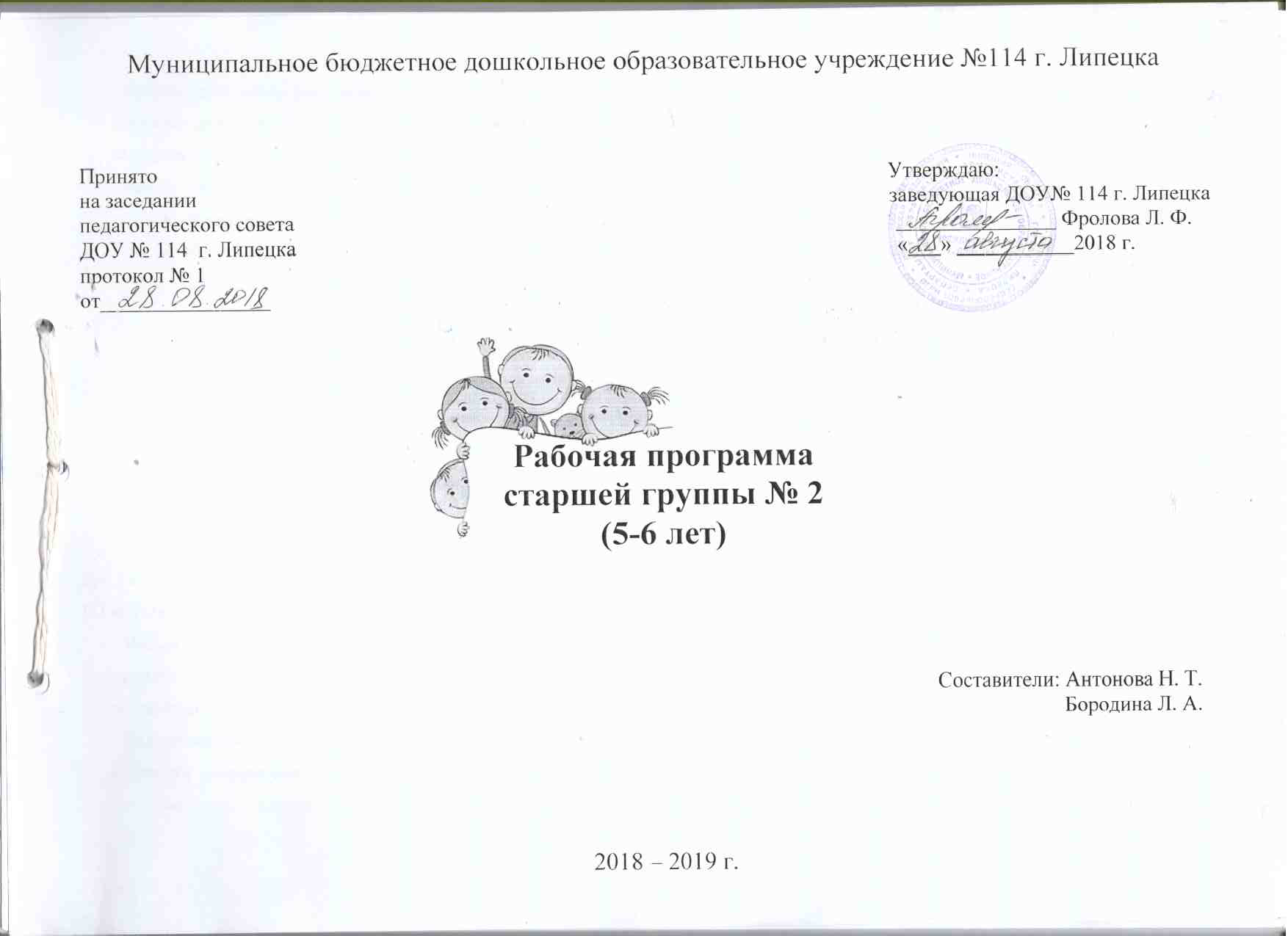 Муниципальное бюджетное дошкольное образовательное учреждение №114 г. Липецка	Принято                                                                                                                                         Утверждаю:  на заседании                                                                                                                                  заведующая ДОУ№ . Липецка                  педагогического совета                                                                                                                 _______________ Фролова Л. Ф.  ДОУ № 114  г. Липецка                                                                                                                 «___» ___________2018 г.      протокол № 1               	от________________                 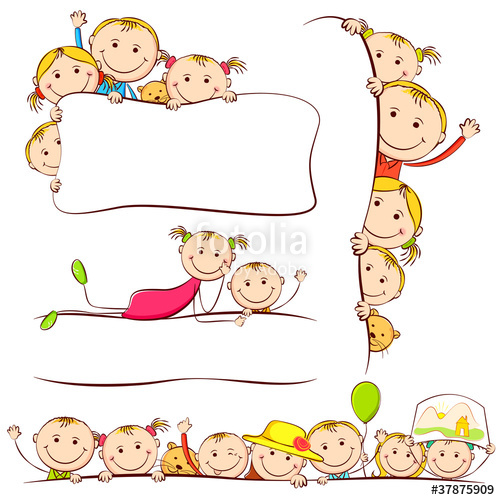 Рабочая программастаршей группы № 2(5-6 лет)                                                                   Составители: Антонова Н. Т.Бородина Л. А.2018 – .Содержание рабочей программыПояснительная записка  2. Планируемые результаты освоения Программы3. Календарно - тематическое планирование4.Перспективно- тематическое планирование5. Сотрудничество с семьей и социумом 6. Список литературы, материально-техническое обеспечение7.Приложение1. Пояснительная запискаРабочая программа разработана в соответствии с основной образовательной программой муниципального бюджетного дошкольного образовательного учреждения №114 г. Липецка, с примерной основной образовательной программой дошкольного образования, с учетом  Федерального Государственного Образовательного Стандарта дошкольного образования (ФГОС ДО).Данная рабочая программа воспитателей старшей группы  разработана на основе следующих нормативных документов:Федеральный Закон «Об Образовании в РФ» от 29 декабря . № 273-ФЗ;Постановление Главного санитарного врача РФ от 15.05.2013г. № 26 «Об утверждении СанПиН 2.4.1.3049-13 «Санитарно-эпидемиологические требования к устройству, содержанию и организации режима работы дошкольных образовательных организаций»;Приказ Министерства образования и науки РФ от 17 октября 2013г. №1155 «Об утверждении Федерального Государственного Образовательного Стандарта дошкольного образования»;Приказ Министерства образования и науки РФ от 30 августа 2013г. № 1014 «Об утверждении порядка и осуществления образовательной деятельности по основным общеобразовательным программам дошкольного образования»;Основная образовательная программа ДОУ № . Липецка;Устав ДОУ № . Липецка;Положение о рабочей программе педагогических работников ДОУ № . Липецка.При написании данной программы учитывались «Методические рекомендации по разработке рабочей программы воспитателя ДОО» ГАУДПО ЛО «ИРО».Целью рабочей программы является определение содержания и организации воспитательно-образовательной деятельности для детей старшей группы, способствующей развитию личности детей дошкольного возраста в различных видах общения и деятельности с учётом их возрастных, индивидуальных психологических и физиологических особенностей.Содержание рабочей программы обеспечивает развитие детей старшей группы с учетом их возрастных и индивидуальных особенностей по основным направлениям: физическому, социально – коммуникативному, познавательному, речевому, художественно – эстетическому; единство воспитательных, развивающих и обучающих целей и задач образовательной деятельности.Задачи по образовательным областям:Образовательная область «СОЦИАЛЬНО-КОММУНИКАТИВНОЕ РАЗВИТИЕ»Развитие игровой деятельностиРазвивать умение играть на основе совместного со сверстниками сюжетосложения: сначала через передачу в игре знакомых сказок и историй, затем через внесение изменений в знакомый сказочный сюжет (введение новой роли, действия, события), впоследствии — через сложение новых творческих сюжетов. Обогащать содержание сюжетных игр детей на основе знакомства с явлениями социальной действительности и отношениями людей (школа, магазин, больница, парикмахерская, путешествия и др.), активизировать воображение на основе сюжетов сказок и мультипликационных фильмов. Совершенствовать умение следовать игровым правилам в дидактических, подвижных, развивающих играх. Развивать умение сотрудничать со сверстниками в разных видах игр: формулировать собственную точку зрения, выяснять точку зрения своего партнера, сравнивать их и согласовывать при помощи аргументации.Дошкольник входит в мир социальных отношений1.Воспитание доброжелательного отношения к людям, уважения к старшим, дружеских взаимоотношений со сверстниками, заботливого отношения к малышам. 2. Развитие добрых чувств, эмоциональной отзывчивости, умения различать настроение и эмоциональное состояние окружающих людей и учитывать это в своем поведении. 3. Воспитание культуры поведения и общения, привычки следовать правилам культуры, быть вежливым по отношению к людям, сдерживать непосредственные эмоциональные побуждения, если они приносят неудобство окружающим. 4. Развитие положительной самооценки, уверенности в себе, чувства собственного достоинства, желания следовать социально-одобряемым нормам поведения, осознание роста своих возможностей и стремление к новым достижениям. Замечает состояние взрослых и сверстников, их выражение в мимике, пантомимике, действиях, интонации речи (радость, веселье, огорчение, удивление, обида, доброта, нежность, восхищение). 5. Развитие эмоциональной отзывчивости, освоение способов эмоциональной поддержки сверстника, взрослого, пожилого человека. Понимание того, что нельзя смеяться над недостатками внешности других детей, дразнить, давать прозвища; проявлять равнодушие к обиженному, слабому человекуРазвиваем ценностное отношение к труду1. Формировать у детей представления о профессиях, роли труда взрослых в жизни общества и каждого человека. Воспитывать уважение и благодарность к людям, создающим своим трудом разнообразные материальные и культурные ценности, необходимые современному человеку для жизни. 2. Обеспечивать развитие самостоятельности и инициативы в труде, расширять диапазон обязанностей в элементарной трудовой деятельности по самообслуживанию, хозяйственно-бытовому, ручному труду и конструированию, труду в природе в объеме возрастных возможностей старших дошкольников. 3. Способствовать развитию творческих способностей, позиции субъекта в продуктивных видах детского досуга на основе осознания ребенком собственных интересов, желаний и предпочтений.Формирование основ безопасного поведения в быту, социуме, природе1. Формировать представлений детей об основных источниках и видах опасности в быту, на улице, в природе и способах безопасного поведения; о правилах безопасности дорожного движения в качестве пешехода и пассажира транспортного средства. 2. Формировать умения самостоятельного безопасного поведения в повседневной жизни на основе правил безопасного поведения.Образовательная область «ПОЗНАВАТЕЛЬНОЕ РАЗВИТИЕ»1. Развивать интерес к самостоятельному познанию объектов окружающего мира в его разнообразных проявлениях и простейших зависимостях. 2. Развивать аналитическое восприятие, умение использовать разные способы познания: обследование объектов, установление связей между способом обследования и познаваемым свойством предмета, сравнение по разным основаниям (внешне видимым и скрытым существенным признакам), измерение, упорядочивание, классификация. 3. Развивать умение отражать результаты познания в речи, рассуждать, пояснять, приводить примеры и аналогии. 4. Воспитывать эмоционально-ценностное отношение к окружающему миру (природе, людям, предметам). 5. Поддерживать творческое отражение результатов познания в продуктах детской деятельности. 6. Обогащать представления о людях, их нравственных качествах, гендерных отличиях, социальных и профессиональных ролях, правилах взаимоотношений взрослых и детей. 7. Развивать представления ребенка о себе, своих умениях, некоторых особенностях человеческого организма. 8. Развивать представления о родном городе и стране, гражданско-патриотические чувства. 9. Поддерживать стремление узнавать о других странах и народах мира.Образовательная область «РЕЧЕВОЕ РАЗВИТИЕ»1. Развивать монологические формы речи, стимулировать речевое творчество детей.2. Обогащать представления детей о правилах речевого этикета и способствовать осознанному желанию и умению детей следовать им в процессе общения.3. Развивать умение соблюдать этику общения в условиях коллективного взаимодействия. Обогащать словарь детей за счет расширения представлений о явлениях социальной жизни, взаимоотношениях и характерах людей.4. Развивать умение замечать и доброжелательно исправлять ошибки в речи сверстников.5. Воспитывать интерес к письменным формам речи.6.  Поддерживать интерес к рассказыванию по собственной инициативе.7. Развивать первоначальные представления об особенностях литературы: о родах (фольклор и авторская литература), видах (проза и поэзия), о многообразии жанров и их некоторых признаках (композиция, средства языковой выразительности).8. Способствовать развитию понимания литературного текста в единстве его содержания и формы, смыслового и эмоционального подтекста.Образовательная область «ХУДОЖЕСТВЕННО - ЭСТЕТИЧЕСКОЕ РАЗВИТИЕ»ИЗОБРАЗИТЕЛЬНОЕ ИСКУССТВО1. Активизировать проявление эстетического отношения к окружающему миру (искусству, природе, предметам быта, игрушкам, социальным явлениям). 2. Развивать художественно-эстетическое восприятие, эмоциональный отклик на проявления красоты в окружающем мире, произведениях искусства и собственных творческих работах; способствовать освоению эстетических оценок, суждений. 3. Развивать представления об жанрово-видовом разнообразии искусства, способствовать освоению детьми языка изобразительного искусства и художественной деятельности, и формировать опыт восприятия разнообразных эстетических объектов и произведений искусства. 4. Развивать эстетические интересы, эстетические предпочтения, желание познавать искусство и осваивать изобразительную деятельность.Развитие продуктивной деятельности и детского творчества1. Развивать изобразительную деятельность детей: самостоятельное определение замысла будущей работы, стремление создать выразительный образ, умений самостоятельно отбирать впечатления, переживания для определения сюжета, выбирать соответствующие образу изобразительные техники и материалы, планировать деятельность и достигать результата, оценивать его, взаимодействовать с другими детьми в процессе коллективных творческих работ. Развивать технические и изобразительно-выразительные умения. 2. Поддерживать личностные проявления старших дошкольников в процессе освоения искусства и собственной творческой деятельности: самостоятельность, инициативности, проявлении индивидуальности, творчества. 3. Продолжать развивать эмоционально-эстетические, творческие, сенсорные и познавательные способности.ХУДОЖЕСТВЕННАЯ ЛИТЕРАТУРА1. Поддерживать у детей интерес к литературе, обогащать «читательский» опыт детей за счет произведений более сложных жанров фольклора (волшебные и бытовые сказки, метафорические загадки, былины), литературной прозы (сказка-повесть, рассказ с нравственным подтекстом) и поэзии (басни, лирические стихи, литературные загадки с метафорой, поэтические сказки).2. Воспитывать литературно-художественный вкус, способность понимать настроение произведения, чувствовать музыкальность, звучность и ритмичность поэтических текстов; красоту, образность и выразительность языка сказок и рассказов.3. Совершенствовать умения художественного восприятия текста в единстве его содержания и формы, смыслового и эмоционального подтекста.4. Развивать первоначальные представления об особенностях литературы: о родах (фольклор и авторская литература), видах (проза и поэзия), о многообразии жанров и их некоторых специфических признаках (композиция, средства языковой выразительности).5. Поддерживать самостоятельность и инициативность детей в художественно-речевой деятельности на основе литературных текстов: пересказывать сказки и рассказы близко к тексту, пересказывать от лица литературного героя, выразительно рассказывать наизусть стихи и поэтические сказки, придумывать поэтические строфы, загадки, сочинять рассказы и сказки по аналогии со знакомыми текстами, участвовать в театрализованной деятельности, самовыражаясь в процессе создания целостного образа героя.МУЗЫКА1. Обогащать слуховой опыт детей при знакомстве с основными жанрами музыки. 2. Накапливать представления о жизни и творчестве некоторых композиторов. 3. Обучать детей анализу средств музыкальной выразительности. 4. Развивать умения творческой интерпретации музыки разными средствами художественной выразительности. 5. Развивать певческие умения. 6. Стимулировать освоение умений игрового музицирования. 7. Стимулировать самостоятельную деятельность детей по импровизации танцев, игр, оркестровок. 8. Развивать умения сотрудничества в коллективной музыкальной деятельностиОбразовательная область «ФИЗИЧЕСКОЕ РАЗВИТИЕ»1.Развивать умения осознанного, активного, с должным мышечным напряжением выполнения всех видов упражнений (основных движений, общеразвивающих упражнений, спортивных упражнений).2. Развивать умение анализировать (контролировать и оценивать) свои движения и движения товарищей.3. Формировать первоначальные представления и умения в спортивных играх и упражнениях.4. Развивать творчества в двигательной деятельности.5. Воспитывать у детей стремление самостоятельно организовывать и проводить подвижные игры и упражнения со сверстниками и малышами.6. Развивать у детей физические качества: координацию, гибкость, общую выносливость, быстроту реакции, скорость одиночных движений, максимальную частоту движений, силу.7. Формировать представления о здоровье, его ценности, полезных привычках, укрепляющих здоровье, о мерах профилактики и охраны здоровья.8. Формировать осознанную потребность в двигательной активности и физическом совершенствовании, развивать устойчивый интерес к правилам и нормам здорового образа жизни, здоровьесберегающего и здоровьеформирующего поведения.9. Развивать самостоятельность детей в выполнении культурно-гигиенических навыков и жизненно важных привычек здорового образа жизни.10. Развивать умения элементарно описывать свое самочувствие и привлекать внимание взрослого в случае недомогания.Часть программы, формируемая участниками образовательных отношений1)Курс математического развития  «Игралочка» (Л.Г.Петерсон, Н. П. Холина):Формирование мотивации учения, ориентированной на удовлетворение познавательных интересов, радость творчества.Увеличение объема внимания и памяти.Формирование мыслительных операций (анализа, синтеза, сравнения, обобщения, классификации, аналогии).Развитие образного и вариативного мышления, фантазии, воображения, творческих способностей.Развитие речи, умения аргументировать свои высказывания, строить простейшие умозаключения.Выработка умения целенаправленно владеть волевыми усилиями, устанавливать правильные отношения со сверстниками и взрослыми, видеть себя глазами окружающих.Формирование умений планировать свои действия, осуществлять решение в соответствии с заданными правилами и алгоритмами, проверять результат своих действий и т. д.Эти задачи решаются в процессе ознакомления детей с количеством и счетом, измерением и сравнением величин, пространственными и временными ориентировками.2)Образовательная программа  «Мой родной город».Развивать у старших дошкольников интерес к родному городу, его достопримечательностям, событиям прошлого и настоящего. Развивать способность чувствовать красоту природы, архитектуры своей малойродины и эмоционально откликаться на неё. Содействовать становлению желания принимать участие в традициях города и горожан, социальных акциях. Развивать чувство гордости, бережное отношение к родному городу. Познакомить детей с жизнью и творчеством некоторых знаменитых горожан. 3)Образовательная программа «Поликультурное детство»Задачи воспитания этнотолерантности у детей 5-6 лет Воспитывать уважение к людям разных национальностей, их культуре. Поддерживать интерес к народной культуре своей страны (устному народному творчеству, народной музыке, танцам, играм, игрушкам). Развивать представление о том, что Россия – большая многонациональная страна, все люди которой хотят жить в мире и согласии. Познакомить с расовым составом жителей нашей планеты, помочь понять многообразие ее этнического состава, объяснить, что в каждой стране живут люди разных национальностей. Объяснять значение позитивного общения, сотрудничества с людьми разных стран и этносов. Способствовать выражению отношения к жизни разных народов, к событиям истории в играх, рисунках, рассказах, вопросахПланируемые результаты освоения ПрограммыК 6 годам:	1. Проявляет самостоятельность в разнообразных видах деятельности, стремится к проявлению творческой инициативы. 		Может самостоятельно поставить цель, обдумать путь к её достижению, осуществить замысел и оценить полученный результат с позиции цели.	2. Понимает эмоциональные состояния взрослых и других детей, выраженные в мимике, пантомимике, действиях, интонации речи, проявляет готовность помочь, сочувствие. Способен находить общие черты в настроении людей, музыки, природы, картины, скульптурного изображения. 	Высказывает свое мнение о причинах того или иного эмоционального состояния людей, понимает некоторые образные средства, которые используются для передачи настроения в изобразительном искусстве, музыке, в художественной литературе.	3. Дети могут самостоятельно или с небольшой помощью воспитателя объединяться для совместной деятельности, определять общий замысел, распределять роли, согласовывать действия, оценивать полученный результат и характер взаимоотношений. 	Стремится регулировать свою активность: соблюдать очередность, учитывать права других людей. Проявляет инициативу в общении — делится впечатлениями со сверстниками, задает вопросы, привлекает к общению других детей. 	4. Может предварительно обозначить тему игры; заинтересован совместной игрой. 	Согласовывает в игровой деятельности свои интересы и интересы партнеров, умеют объяснить замыслы, адресовать обращение партнеру. 	Проявляет интерес к игровому экспериментированию, к развивающим и познавательным играм; в играх с готовым содержанием и правилами действуют в точном соответствии с игровой задачей и правилами.	5. Имеет богатый словарный запас. Речь чистая, грамматически правильная, выразительная.	 Значительно увеличивается запас слов, совершенствуется грамматический строй речи, появляются элементарные виды суждений об окружающем. Пользуется не только простыми, но и сложными предложениями. 	6. Проявляет интерес к физическим упражнениям. Правильно выполняет физические упражнения, проявляет самоконтроль и самооценку. Может самостоятельно придумать и выполнить несложные физические упражнения.	7. Самостоятельно выполняет основные культурно-гигиенические процессы (культура еды, умывание, одевание), владеет приемами чистки одежды и обуви с помощью щетки. С	Самостоятельно замечает, когда нужно вымыть руки или причесаться. Освоил отдельные правила безопасного поведения, способен рассказать взрослому о своем самочувствии и о некоторых опасных ситуациях, которых нужно избегать. 	Проявляет уважение к взрослым. Умеет интересоваться состоянием здоровья близких людей, ласково называть их. Стремится рассказывать старшим о своих делах, любимых играх и книгах.	 Внимателен к поручениям взрослых, проявляет самостоятельность и настойчивость в их выполнении, вступает в сотрудничество. 	8. Проявляет интеллектуальную активность, проявляется познавательный интерес. Может принять и самостоятельно поставить познавательную задачу и решить её доступными способами. Проявляет интеллектуальные эмоции, догадку и сообразительность, с удовольствием экспериментирует. 	Испытывает интерес к событиям, находящимся за рамками личного опыта, интересуется событиями прошлого и будущего, жизнью родного города и страны, разными народами, животным и растительным миром. Фантазирует, сочиняет разные истории, предлагает пути решения проблем. 	9. Знает свое имя, отчество, фамилию, пол, дату рождения, адрес, номер телефона, членов семьи,  профессии родителей. Располагает некоторыми сведениями об организме, назначении отдельных органов, условиях их нормального функционирования. Охотно рассказывает о себе, событиях своей жизни, мечтах, достижениях, увлечениях.	 Имеет положительную самооценку, стремиться к успешной деятельности. 	Имеет	 представления о семье, семейных и родственных отношениях, знает, как поддерживаются родственные связи, как проявляются отношения любви и заботы в семье, знает некоторые  культурные традиции и увлечения членов семьи. 	Имеет представление о значимости профессий,  устанавливает связи между видами труда. 	Имеет развернутые представления о родном городе. Знает название своей страны, ее государственные символы, испытывает чувство гордости своей страной. 	Имеет некоторые представления о природе родной страны, достопримечательностях России и родного города, ярких событиях ее недавнего прошлого, великих россиянах. Проявляет интерес к жизни людей в других странах мира. Стремится поделиться впечатлениями о поездках в другие города, другие страны мира. 	Имеет представления о многообразии растений и животных, их потребностях как живых организмов, владеет представлениями об уходе за растениями, некоторыми животными, стремится применять имеющиеся представления в собственной деятельности.	10. Соблюдает установленный порядок поведения в группе, ориентируется в своем поведении не только на контроль воспитателя, но и на самоконтроль на основе известных правил, владеет 	Приемами справедливого распределения игрушек, предметов. Понимает, почему нужно выполнять правила культуры поведения, представляют последствия своих неосторожных действий для других детей. Стремится к мирному разрешению конфликтов. Может испытывать потребность в поддержке и направлении взрослого в выполнении правил поведения в новых условиях. 	Слушает и понимает взрослого,  действует по правилу или образцу в разных видах деятельности, способен к произвольным действиям, самостоятельно планирует и называет два-три последовательных действия. Способен удерживать в памяти правило,  высказанное взрослым и действовать по нему без напоминания,  способен аргументировать свои суждения, стремится к результативному выполнению работы в соответствии с темой, к позитивной оценке. Часть программы,  формируемая участниками образовательных отношений1)Курс математического развития «Игралочка»:	Итоги освоения:Классифицирует предметы по различным свойствам; выделяет и выражает в речи признаки сходства и различия предметов.Умеет располагать цвета по интенсивности (5-9 цветов), по их порядку в радуге, создавать новые цвета, комбинируя их, различать 3-5 тонов цвета.Умеет считать в пределах 10 в прямом и обратном порядке, правильно пользоваться порядковыми и количественными числительными; соотносить запись чисел 1 – 10 с количеством предметов.Умеет сравнивать группы предметов по количеству на основе составления пар, при сравнении пользоваться знаками: равно, не равно, больше, меньше; отвечать на вопрос: «На сколько больше, меньше?Умеет складывать и вычитать, опираясь на наглядность, числа в пределах 5.Умеет составлять простые задачи по картинкам, отвечать на вопросы: «Что в задаче известно?,   «Что нужно найти?», решать задачи в пределах 5.Умеет измерять длину предметов с помощью мерки и выражать в речи зависимость результата измерения величин  от величины  мерки.Умеет  выражать словами местонахождение предмета относительно другого человека, умеет ориентироваться на листе бумаги.2)Образовательная программа  «Мой родной город».Итоги освоения:У ребенка преобладает эмоционально-положительное отношение к малой родине, он хорошо ориентируется в ближайшем детскому саду и дому окружении, знает о  правилах поведения в городе. Ребенок проявляет любознательность по отношению к родному городу, его интересует, почему город устроен именно так, обращает внимание на эстетическую среду города. С удовольствием включается в проектную деятельность, связанную с познанием малой родины, в детское коллекционирование. Ребенок проявляет начала социальной активности: участвует в социально значимых событиях, переживает эмоции, связанные с событиями военных лет и подвигами горожан, стремится выразить позитивное отношение к пожилым жителям города. Отражает свои впечатления о малой родине в предпочитаемой деятельности (рассказывает, изображает, воплощает образы в играх, разворачивает сюжет и т.д.) 3)Образовательная программа «Поликультурное детство»Итоги освоения:Ребенок проявляет интерес к культуре своего народа, русской народной культуре, знакомству с культурами различных этносов, населяющих нашу страну.  Ребенок знает, что Россия – большая многонациональная страна, понимает, что все люди должны жить в мире и согласииДошкольник знает, что люди объединяются в различные национальные группы, видит их многообразие, определяет их некоторые внешние особенности, различие языка.  Ребенок называет свою национальную принадлежность.  Ребенок высказывается о значении позитивного общения, о необходимости сотрудничества и взаимопомощи людей разных стран и этносов.  Ребенок стремится налаживать бесконфликтные отношения с детьми других этносов, с желанием участвует в разных видах деятельности с ними. В начале года с детьми, показавшими низкий уровень освоения программы по образовательным областям или по отдельным разделам программы, педагог намечает индивидуальную работу, направленную на решение проблем ребенка. Воспитатель подбирает формы работы для каждого воспитанника. При необходимости воспитатель сотрудничает с педагогом-психологом, музыкальным руководителем, учителем - логопедом, инструктором по физической культуре. В середине года педагог проводит промежуточную педагогическую диагностику с этими детьми для корректировки продолжения индивидуальной работы. 	Если по результатам диагностики выявляются дети с более значимыми проблемами, для них составляется ИОМ. Для детей с высоким интеллектом развитием также составляется ИОМ. В нем прописываются: ожидаемый результат, проблема, индивидуальная работа с педагогом, самостоятельная игровая деятельность и взаимодействие с родителями.3.Годовое календарно-тематическое планирование4.Годовое перспективно- тематическое планированиеОбразовательная область "Речевое  развитие"Образовательная ситуация: развитие речи.Образовательная область "Речевое развитие"Образовательная ситуация: "Подготовка к обучению грамоте"Образовательная область "Речевое развитие"Образовательная ситуация: "Восприятие художественной литературы"Образовательная область "Познавательное развитие"Образовательная ситуация: "Ознакомление с природным миром"Образовательная область "Познавательное развитие"Образовательная ситуация: "Ознакомление с окружающим миром"Образовательная область "Социально – коммуникативное развитие"Образовательная ситуация: "Мир социальных отношений"Образовательная область "Художественно – эстетическое развитие"Образовательная ситуация:  рисованиеОбразовательная область "Художественно – эстетическое развитие"Образовательная ситуация:  лепкаОбразовательная область "Художественно – эстетическое развитие"Образовательная ситуация: аппликацияОбразовательная область "Художественно – эстетическое развитие"Образовательная ситуация: конструированиеЧАСТЬ ПРОГРАММЫ, ФОРМИРУЕМАЯ УЧАСТНИКАМИ ОБРАЗОВАТЕЛЬНЫХ ОТНОШЕНИЙОБРАЗОВАТЕЛЬНАЯ ПРОГРАММА «МОЙ РОДНОЙ ГОРОД»Перспективное планирование в старшей группеОБРАЗОВАТЕЛЬНАЯ ПРОГРАММА «ПОЛИКУЛЬТУРНОЕ ДЕТСТВО»Перспективное планирование в старшей группе5. Сотрудничество с семьей и социумомДля работы с родителями определили следующую цель:- включение родителей в совместную проектную деятельность  с детьми и педагогами, направленную  на развитие познавательных  интересов и интеллектуальных способностей воспитанников.Для реализации поставленной цели необходимо решение следующих задач:- повышать психолого-педагогическую культуру родителей;- выявлять и транслировать положительный опыт семейного воспитания;- содействовать сплочению родительского коллектива с целью предупреждения межличностных конфликтных ситуаций;- способствовать установлению доверительных отношений между родителями и детским садом. 6.Список литературы, материально-техническое обеспечениеСписок литературы для педагогов Речевое развитиеУшакова О. С.  Занятия по развитию речи для детей 5-7 лет. М.: ТЦ Сфера, 2009.-255с.Придумай слово: Речевые игры и упражнения для дошкольников: Кн. для воспитателей детского сада и родителей/Под ред. О. С. Ушаковой, 2-е изд., перераб. и доп.-М.: ТЦ Сфера, 2010.-208с.Ушакова О. С. , Гавриш Н. В. Знакомим с литературой детей 5-7 лет. Конспекты занятий.-М.: ТЦ Сфера, 2009.Шорыгина Т.А., Литературные сказки. Беседы с детьми о прозе, поэзии и фольклоре. - М.: ТЦ Сфера,2016. - 96с. - (Сказки - подсказки).Шорыгина Т.А. Мудрые сказки. Беседы с детьми о пословицах и крылатых выражениях. - М.: ТЦ Сфера,2017. - 144с. (Сказки - подсказки)Шанина С. А., Гаврилова А. С. Пальчиковые упражнения для развития речи и мышления ребенка.- М.: «РИПОЛ классик», 2008.-249с. Ушакова О. С. Ознакомление дошкольников с литературой и развитие речи: Методическое пособие.- М.: ТЦ Сфера, 2013.-288с.Журова Обучение грамоте дошкольниковХудожественно-эстетическое развитиеЛыкова И. А. Изобразительная деятельность в детском саду. Учебно-методическое пособие. М.: Изд. Дом «Цветной мир» , 2013.-205с.Куцакова Л. В. Конструирование и художественный труд в детском саду: Программа и конспекты занятий. 2-е изд., дополн. и перераб.-М.: ТЦ Сфера,2014.-240с.Куцакова Л. В. Конструирование из строительного материала: старшая группа.-М.: «МОЗАИКА-СИНТЕЗ», 2014.-64с.Соколова С.В. Оригами для самых маленьких: Методическое пособие для воспитателей. - СПб.: ДЕТСТВО - ПРЕСС, 2016. - 64с. Художественное творчество. Опыт освоения образовательной области по программе «Детство»: планирование, конспекты. Старшая группа/авт.-сост. Н. Н. Леонова.- Волгоград, 2014.-298с.Познавательное развитиеВоронкевич О. А. Добро пожаловать в экологию! Перспективный план работы по формированию экологической культуры у детей дошкольного возраста.- СПб.: «ДЕТСВО-ПРЕСС», 2016.- 512с.Волчкова В.Н., Степанова Н.В. Конспекты занятий в старшей группе детского сада. Познавательное развитие. Воронеж: ТЦ "Учитель", 2004. - 207с.Блинова Г.М. Занятия. Познавательное развитие детей 5 - 7 лет.  - М.: ТЦ Сфера, 2014. - 128с.Вострухина Т.В. Кондрыкинская Л.А. Знакомим с окружающим миром детей 5 - 7 лет.  - М.: ТЦ Сфера, 2015. - 192 с.Дыбина О. В., Рахманова Н. П., Щетинина В. В. Неизведанное рядом: Опыты и эксперименты для дошкольников/Под ред. О. В. Дыбиной.-2-е изд., испр.-М.: ТЦ Сфера,2013.-192с.Дыбина О. В. Ознакомление с предметным и социальным окружением. Старшая группа.-М.: Мозаика-Синтез, 2014.-80с.Тугушева Г. П., Чистякова А. Е. Экспериментальная деятельность детей среднего и старшего дошкольного возраста.-СПб.: «ДЕТСТВО-ПРЕСС», 2010 Марудова Е.В. Ознакомление дошкольников с окружающим миром. Экспериментирование СПб.: ООО ИЗДАТЕЛЬСТВО «ДЕТСТВО-ПРЕСС», 2010. – 128 с.Алябьева Е.А. Сказки о предметах и их свойствах. Ознакомление с окружающим миром детей 5 - 7 лет. - М.,ТЦ Сфера, 2014. - 128с.Бондаренко Т. М. Экологические занятия с детьми 5-6 лет. Практическое пособие для воспитателей и методистов ДОУ.-Воронеж,2006.-159с.Исследовательская деятельность на прогулках: экологические занятия с детьми 5-7 лет/авт.-сост. М. П. Костюченко.-Волгоград: Учитель, 2013, 87с.Кравченко И. В., Долгова Т. Л. Прогулки в детском саду. Старшая и подготовительная к школе группы: Методическое пособие/Под ред. Г. М. Киселевой, Л. И. Пономаревой.-М.: ТЦ Сфера, 2013.-208с.Организация деятельности детей на прогулке. Старшая группа/авт.-сост. Т. Г. Кобзева, Г. С. Александрова, И. А. Холодова.- Изд.2-е.-Волгоград: Учитель, 2013.-287с. Лаврова Л.Н. Проектная деятельность с дошкольниками по краеведению: учебно-методическое пособие / Л.Н. Лаврова, И.В. Чеботарева. – 2 изд. – Липецк: ЛИРО, 2014. – 154 с. Петерсон Л.Г. Холина Н.П. Раз – Ступенька, два – ступенька: Практический курс математики для дошкольников: Методические рекомендации. Изд.3-е, доп. и переработанное / Л.Г. Петерсон, Н.П. Холина. – М.: Издательство «Ювента», 2011. – 256 с.Физическое развитиеГрядкина Т. С. Образовательная область «Физическая культура». Как работать по программе «Детство»: Учебно-методическое пособие-СПб.: « ДЕТСТВО-ПРЕСС», 2012.Хабарова Т. В. Развитие двигательных способностей старших дошкольников.- СПб.:    « ДЕТСТВО-ПРЕСС», 2010.Физическое развитие. Планирование работы по освоению образовательной области детьми 4-7 лет по программе «Детство»/авт.-сост. Е. А. Мартынова,      Н. А. Давыдова, Н. Р. Кислюк.-Волгоград:Учитель,2014.-246с.Комплексы лечебной гимнастики для детей 5-7 лет/авт.-сост.  Е. И. Подольская.-3-е изд.-Волгоград, Учитель,2014.-143с.Социально-коммуникативное развитиеАвдеева Н. Н. Безопасность: Учебное пособие по основам безопасности жизнедеятельности детей старшего дошкольного возраста.-СПб.: «ДЕТСТВО-ПРЕСС», 2002.Гарнышева Т. П. ОБЖ для дошкольников. Планирование работы, конспекты занятий, игры.-СПб.: «ДЕТСТВО-ПРЕСС», 2010.Солнцева О. В. Дошкольник в мире игры. Сопровождение сюжетных игр детей.-СПб.: Речь, 2010.Деркунская В. А. Воспитываем, обучаем и развиваем детей в игре.-М.: педагогическое общество России, 2005.Зацепина М. Б. Дни воинской славы. Патриотическое воспитание дошкольников. Для работы с детьми 5-7 лет.-М.: «МОЗАИКА-СИНТЕЗ»,2010.Мосалова Л. Л. Я и мир: конспекты занятий по нравственному воспитанию детей дошкольного возраста.-СПб.: «ДЕТСТВО-ПРЕСС», 2010.Мой мир: Приобщение ребенка к социальному миру./С. А. Козлова Коррекционно-развивающие занятия с дошкольниками.-М.: «ЛИНКА-ПРЕСС», 2000,-224.: ил.Корнеева Е. Н. Вы и ваш ребенок.100 ответов на родительские «почему?»-2-е изд., испр. и доп.-М.: «Мир и Образование», «Оникс»,2012.-224с.: ил.Крулехт В. М. Дошкольник и рукотворный мир.-СПб.: «ДЕТСТВО-ПРЕСС»,2002.Шорыгина Т. А. Основы безопасности для детей 5-8 лет.-М.: ТЦ Сфера, 2007.-80 с.Безопасность. Опыт освоения образовательной области: тематическое планирование, виды деятельности/авт.-сост. И. П. Равчеева, В. В. Журавлева.-Волгоград: Учитель,2014.-135с.Формирование культуры безопасного поведения у детей 3-7 лет: «Азбука безопасности», конспекты занятий, игры/авт.-сост. Н. В. Коломеец.-2-е изд.-Волгоград: Учитель,2014.-168с.Сюжетно-ролевые игры для старших дошкольников: практическое пособие/Н. А. Виноградова, Н. В. Позднякова.-3-е изд.-М.: Айрис-пресс, 2011.-128с.Игрунов Н. Большая энциклопедия детских игр.- М.: «РИПОЛ классик»,2001.-384с.Познавательно-исследовательские занятия с детьми 5-7 лет на экологической тропе/авт.-сост. С. В. Машкова и др.-3-е изд., испр.- Волгоград: Учитель,2014.-185с.Лыкова И. А., Касаткина Е. И. , Пеганова С. И. Играют мальчики: гендерный подход в образовании: учебно-методическое пособие.-М.: Изд. Дом «Цветной мир», 2013.-96 с.,ил.Лыкова И. А., Касаткина Е. И. , Пеганова С. И. Играют девочки: гендерный подход в образовании: учебно-методическое пособие.-М.: Изд. Дом «Цветной мир», 2013.-96 с.,ил.Литература и наглядно-дидактические пособия для дошкольниковХудожественная литература по темам месяца (Русские народные сказки, сборники литературных произведений, энциклопедии, хрестоматии).Петерсон Л.Г., Кочемасова Е. Е. «Игралочка» для детей 5-6 лет Издательство ЮВЕНТА. Рабочая тетрадьМатериально-техническое обеспечение Программы:1. Магнитофон2. Диски с детскими песнями3. Мольберт4.Фильмоскоп5. Набор диафильмов6. Живая природа. В мире животных. Выпуск 1. Серия демонстрационных плакатов для развития первичных естественно-научных представлений у дошкольников.- СПб.: «ДЕТСТВО-ПРЕСС»,2008.-32с.+ 11 цв. ил.,диск со звуками живой природы.7.  Живая природа. В мире растений. Выпуск 2. Серия демонстрационных плакатов для развития первичных естественно-научных представлений у дошкольников.- СПб.: «ДЕТСТВО-ПРЕСС»,2008.-24с.+ 9 цв. ил.Организация предметно - пространственной развивающей среды в групповом помещенииЦентр "Математический уголок"1.Цветные счетные палочки Кюизенера. Наглядно-дидактическое пособие. Методическое сопровождение З. А. Михайловой. — СПб.: Корвет, 1995—2011.2.Логические блоки Дьенеша: наглядно-дидактическое пособие / Методическое сопровождение разработано З. А. Михайловой. — СПб.: Корвет, 1995—2011.3.Финкельштейн Б. Б. Спасатели приходят на помощь: альбом. — СПб.: Корвет, 2005—2011. 4.Финкельштейн Б. Б. Поиск затонувшего клада: альбом. — СПб.: Корвет, 2005—2011.5.Финкельштейн Б. Б. Праздник в стране блоков: альбом. — СПб.: Корвет, 2006—2011.6.Финкельштейн Б. Б. Кростики. Посудная лавка: альбом. — СПб.: Корвет, 2008—2011.7.Финкельштейн Б. Б. Математический планшет: наглядно-дидактическое пособие. — СПб.: Корвет, 2007—2011.8.Михайлова З. А., Чеплашкина И. Н. Маленький дизайнер: игра. — СПб.: Корвет, 2003—2011.9.Финкельштейн Б. Б. Волшебный поясок: игра. — СПб.: Корвет, 2006—2011.10.Сложи узор: игра. — СПб.: Корвет, 1998—2011.11.Семенова Н. Г. Чудо-кубики 1: альбом-игра к игре «Сложи узор». — СПб.: Корвет, 2008—2011.12. Семенова Н. Г. Чудо-кубики 2: альбом-игра к игре «Сложи узор»». — СПб.: Корвет, 2008—2011.13.Настольные печатные игры: "лото", "логические блоки Дьенеша","Танграм", "Колумбово яйцо", "Листик","Чудо - крестики Воскобовича","Сложи узор", "Хамелеон", "Волшебный поясок","Маленький дизайнер","Математический планшет".Центр "Художественно - эстетичекого развития"Художественная литератураРусские народные песенки, потешки, загадки. Русские народные сказки: лисичка со скалочкой, Лиса и волк, По щучьему веленью, Зимовье зверей, Три медведя, Заюшкина избушка, Гуси - лебеди, Смоляной бочок, Колобок. Повести для детей: Котёнок по имени Гав, Приключения Незнайки. В.Маяковский "Что такое хорошо?", В.Сутеев "Яблоко", К Чуковский "Федорино горе", "Муха - цокотуха", "Тараканище"1.Пластилин2.Краски акварельные, гуашевые3.Альбомы для рисования4. Цветной, белый картон5.Цветная бумага6. Ножницы7. Цветные карандаши, цветные восковые мелки8. Клей ПВАЦентр "Книга" и "Театр"1.Стеллаж для книг2.Ширма для настольного театра.3.Детские книги по программе.4.Книжки - малышки5.Различные виды театра (плоскостной, кукольный, пальчиковый, перчаточный)6. Маски, атрибуты для разыгрывания сказок "Репка","Курочка Ряба", "Журавль и Цапля", "Три медведя","Золотой петушок", "Маша и Медведь".Центр "Экспериментальной деятельности"1.Полка с ёмкостями для воды, колбы, стаканчики, тарелочки.2.Резиновые перчатки (одноразовые)3.Природный материал: песок, вода, глина, камушки, ракушки.4.Ёмкости разной вместимости, ложки, лопатки, палочки, трубочки для коктейля, формочки, одноразовые стаканчики.5.Микроскоп, стёклышки.6.Лупы разного размера.Центр "Конструирования"1.Настольный конструктор "Агаповой"2.Конструктор "Лего"3.Напольный большой конструктор4. Конструктор "Ферма"5. Мелкий конструктор для развития мелкой моторики рук.6.Конструктор "Цветной город"7. Конструктор, пазлы, мозаика, кубики, матрёшки, пирамидка.Центр "Двигательной активности"1.Мяч большой футбольный2.Маленькие резиновые мячи3.Бадминтон4.Скакалки5.Дорожки здоровья6.Кегли, мини - кегли.7.Картотека подвижных игр.8.Массажёры.9.Мячи малые и средние разных цветов10.Ленты разных цветов11.Массажные коврики т и ребристые дорожкиЦентр "Музыкальных инструментов"1. Синтезатор 2.Детские музыкальные инструменты и звучащие игрушки: металлофон, дудочки, колокольчики, барабаны, погремушки, игрушки - пищалки, детское пианино, гитара, бубен, дудочки.3. Запаянные пластиковые ёмкости с разными наполнителями: горохом, камушками, песком, фасолью.4.Предметные картинки с изображением музыкальных инструментов.5.Портреты известных музыкантов.Уголок игрушек для мальчиков1.Пластмассовые машинки разных моделей.2.Простой средний конструктор "Лего"3.Дорожные знаки4.Ковёр ПДД5. Пазлы, картинки с изображениями машин6.Игра "Строитель"Уголок игр для девочек1.Тематический уголок "Кухня", "Магазин", «Парикмахерская»2.Куклы разного размера3.Набор кухонной посуды , столовых принадлежностей.4.Кровать, пастель для кровати.5.Микроволновка6.Гладильная доска, утюг.7.Наборы фруктов и овощей (пластмассовые, резиновые)8. Корзинки9.Разнообразные продукты (конфеты, чай, кофе, кефир, молоко)10.Бумажные куклы11.Атрибуты для ряжения (шляпы, шарфы, юбки, сумки и портфели, бусы, браслеты и т.д.)12.Тематические игры: "Поликлиника", "Зоопарк".Уголок "Мы дежурим"1.Плакат "Мы дежурим" и комплект предметных картинок - символов к нему.2.Фартучки для дежурныхПриложениеОбъем образовательной нагрузки в старшей группе на 2017 – 2018 учебный год№ п/пТемаРазвернутое содержание работыВарианты итогового мероприятияСЕНТЯБРЬСЕНТЯБРЬСЕНТЯБРЬСЕНТЯБРЬ1.Впечатления о лете. Обмен впечатлениями от летнего отдыха, рассматривание семейных фотографий, расспрашивание друг друга об отдыхе и событиях лета, составление рассказов с опорой на фотографии. Составление с родителями альбома и рассказа по нему.Составление совместного рассказа с родителями «Наше лето».Отражение летних событий в сюжетно-ролевых играх («Морское путешествие», «Поездка на дачу» и др.)2.Детский садМы снова вместе. Какие изменения произошли в нашей группе за время летнего отдыха?. Развитие умений выражать доброжелательное отношение к сверстнику в ситуациях "Добрые пожелания", готовности к общению и взаимному сотрудничеству.Изготовление «Визитной карточки группы»: название группы, обоснование названия, фотографии детей с «комплиментами» сверстников и пожеланиями друг другу, афиша событий (альбом с отдельными страницами).3.Всё про меняРассматривание и сравнение внешнего вида мальчиков и девочек. Этикет общения девочек и мальчиков, любимые игрушки с учётом гендерного развития.Совместно с педагогом изготовление атрибутов для тематических уголков с учётом интересов мальчиков и девочек.4.Мир вокруг нас (Домашние животные)Составление с помощью взрослого описательного рассказа о домашних животных на основе наблюдения. Воспитывать уважительное отношение и любовь к  животным"братьям нашим меньшим". Воспитывать желание ухаживать за домашними животными ( кошками, собаками) Творческая мини-выставка «Игрушки не простые – глиняные расписные».Выставка рисунков " Мой  домашний любимец"ОКТЯБРЬОКТЯБРЬОКТЯБРЬОКТЯБРЬ1.Старикам везде у нас почётЗнакомство детей с элементарными формами проявления заботливого отношения к пожилым людям, выражения внимания к ним. Чтение произведений детской литературы о пожилых людях.Викторина «Самый добрый», изготовление подарочных открыток. 2.Осень. Как мы следы осени искали Наблюдения за природой на прогулке в детском саду и с родителями. Приспособление животных и растений к жизни осенью. Создание экологического дневника. Изготовление странички экологического дневника об осени: рисунки и рассказы детей об осени и осенних изменениях в природе.3.Проектная неделя4.Страна в которой я живуЧто рассказывают о России флаг и герб? Воспитание уважения к символике России. Развитие творческих способностей детей, направленных на использование цвета, знаков и символов в процессе создания визитной карточки группы.Продолжение создания «Визитной карточки группы» - придумывание и презентация символики группы.НОЯБРЬНОЯБРЬНОЯБРЬНОЯБРЬ1.Мир игрыИстория создания игрушек в разных уголках нашей страны. Знакомство с народными промыслами по созданию игрушек. С  эстетическими функциями народной игрушки. Участие в творческой мастерской по изготовлению и росписи игрушек.Создание в группе временной выставки «Игрушки старинные и современные» (совместно с родителями)  и путеводителя по выставке.2.Моя малая РодинаГлавные достопримечательности малой Родины, Мой город Липецк. Знакомство с символическим смыслом некоторых символов и памятников города. Развитие умения откликаться на проявления красоты в различных архитектурных объектах.Знакомство с назначением разных общественных учреждений города (детский сад, библиотека, музей, поликлиника. магазин, школа, кафе и др.)Коллективное панно–коллаж с символами города.Презентация фотовыставки с рассказами детей о любимых местах города(совместно с родителями).3.Незнайка в школе математикиБолее подробно познакомить детей с  математическими и логическими играми и интересными заданиями на математическую тему:(геометрическая игра "Маленький дизайнер", "Математический планшет","Палочки Кюизенера",игры с блоками Дьенеша, игры Никитиных "Сложи квадрат",игры Воскобовича: головоломка"Чудо Крестики", "Математические корзинки","Квадрат Воскобовича", "Геоконт"- игра конструктор).Математический конкурс "Умники и умницы"4.День материВоспитание желания проявлять заботливое отношение к маме, выражать отношение при помощи ласковых слов.Оформление выставки рисунков ко Дню матери.5.Моя дружная семьяБолее подробно познакомить детей  с внутрисемейными традициями. Участие родителей и детей в составлении генеалогического древа.Генеалогическое древо. " Я и  моя семья "ДЕКАБРЬДЕКАБРЬДЕКАБРЬДЕКАБРЬ1.Мой мир«Кто я, какой я?». Уточнение представлений ребенка о себе, своих умениях, любимых занятиях, играх, книгах, впечатлениях.Начало создания индивидуальных портфолио. «Мои успехи и достижения».2.Начало зимыПоиск примет весны в природе. Установление связей между изменениями в неживой и живой природе.Выставка рисунков детей о зиме.Вернисаж "Зимние узоры"3.Жалобная книга природыЗнакомство с потребностями птиц и животных в осенне-зимний период и способами помощи человека природе. Изготовление кормушек для птиц. Укрывание растений на участке детского сада, кормление птиц.Детское книгоиздательство (жалобы природы и наши ответы, поделки).Изготовление кормушек для птиц.4.К нам приходит Новый годВ гостях у Деда Мороза. Мастерская Деда Мороза. Выполнение заданий от Деда Мороза по украшению группы. Изготовление новогодних игрушек и поделок.Украшаем группу сами.(коллективный творческий проект). Конкурс украшений. Новогодний утренник. Выставка Новогодних игрушек (старинные и современные игрушки) – совместно с родителями.ЯНВАРЬЯНВАРЬЯНВАРЬЯНВАРЬ1.Рождественское чудоВолшебные сказки Рождества. Знакомство с художественными произведениями о Зиме и о традициях празднования Рождества (поэзия, музыка, живопись, сказки, рассказы).Рождественские посиделки2.В свете искусстваПознакомить детей с народными промыслами нашего края.  Более подробно рассказать о романовской игрушке, которую изготавливали в селе Романово. Отличительные черты Романовской игрушки от других игрушек, например от Филимоновской и др.Мини - музей народной игрушки3. Наши добрые делаформирование у детей ценностных представлений о добре и зле;воспитание доброжелательного отношения друг к другу;желание и умение работать сообща, оказывая друг другу помощьИзготовление  альбома «Наши  добрые дела»ФЕВРАЛЬФЕВРАЛЬФЕВРАЛЬФЕВРАЛЬ1.Профессии родителейЗнакомство с конкретными профессиями, установление связи между ними.С/р игра «Магазин профессий»2. Зима. Зимние хлопоты. Выявление детьми качеств и свойств воды, льда, снега, песка, почвы, камней. Определение зависимости их состояния от воздействия температуры, воздействия солнца, влажности, сезона.Создание картотеки опытов и экспериментов.3.Друзья спортаФормирование знаний детей об организме человека, о здоровье и его ценности, полезных привычках, укрепляющих здоровье, о мерах профилактики. Развитие у детей устойчивого интереса к правилам и нормам здорового образа жизни.Физкультурный досуг «Физкульт-Ура!» 4.Защитники ОтечестваЗнакомство и детей с былинными и современными защитниками Родины, их качествами, внешним обликом. Интервьюирование пап и дедушек о защите Родины.Создание на основе интервью газеты «Защитники Отечества» Изготовление подарков для пап.МАРТМАРТМАРТМАРТ1.Юные путешественники«Где мы живем?» Знакомство с моделью земного шара-глобусом, воспитывать бережное отношение Земле  интерес к окружающему миру.Создание альбома "Чудеса Света"2.Женский праздникЗнакомство с женскими образами в разных видах искусства. Рассматривание фотопортретов мам. Составление рассказов о мамах и оформление пожеланий.Подготовка фотовыставки мам с пожеланиями и рассказами детей. Изготовление подарков для мам. Утренник.3.Весна пришлаНаблюдение за природными явлениями их изменениями в природе. Поиск примет весны в природе. Установление связей между изменениями в неживой и живой природе.Рисунки и рассказы детей о весне и весенних изменениях в природе. 4.Книжкина неделяОбогащение представлений детей о роли книг в жизни людей, о многообразии книг, о разных формах книг (книга на бумажном носителе, на электронном носителе, аудиокнига); о бумаге, как материале для изготовления книг, её свойствах и качествах.Изготовление детьми книг. Посещение областной детской библиотеки.АПРЕЛЬАПРЕЛЬАПРЕЛЬАПРЕЛЬ1.Неделя здоровьяформирование  знаний детей об организме человека, о здоровье и его ценности, полезных привычках, укрепляющих здоровье, о мерах профилактики; охране и укрепления здоровья.Спортивный праздник 2.Космические просторы Знакомство с именами людей, которые первыми полетели в космос, с моральными и физическими качествами космонавтов с подготовкой людей к космическим путешествиям (тренировки, обучение). Мастерская по изготовлению атрибутов для сюжетно-ролевых игр. Знакомство с названиями планет, с ролью солнца в жизни планет и жизни Земли, местом Земли среди планет Солнечной системы.Сюжетно-ролевые игры «Школа космонавтов», «На ракете – в космос». Изготовление макета «Солнечная система».3.Скворцы прилетели, на крыльях весну принеслиЗакрепление и уточнение знаний детей о сезонных изменениях в природе.Обобщение понятия - перелётные и зимующие птицы. Закрепить знания детей о том какие птицы возвращаются одними из первых. Изменения в жизни растений (набухание почек, появление листочков, первых весенних цветов: одуванчик, мать-и-мачеха, лютик желтый, медуница).Изготовление скворечников с родителями4.Проектная неделяМАЙМАЙМАЙМАЙ1.Имена Победы Знакомство с традициями празднования Дня Победы в России, с памятниками, посвященными героям войны в родном городе/поселке. Рассматривание семейных альбомов с фотографиями, тех, кто застали войну, воевали. Воспоминания в семье об их рассказах о войне.Создание группового альбома «Имена Победы», составленного из семейных страниц об участниках войны. Проект "Мы за МИР"2.Дорожная азбуказакрепление знаний о правилах безопасного дорожного движения в качестве пешехода и пассажира транспортного средства, правильно вести себя в транспорте и на дорогеИгра - КВН  «Лучший пешеход»3.Права детей в РоссииЗнакомство с правами детей в России. Развитие способности осмысливать и словесно выражать свои достижения, желания, мечты, интересы. Развитие у детей чувства собственного достоинства, уважения к правам и свободам другого человека. Уточнение представлений о нормах и правилах поведения в группе, способах принятия коллективных решений.Изготовление странички «Детский правовой кодекс»4.Мы идём в музейОбогащение представлений о музее, правила поведения в музее, расширение представлений о предметном и социальном мире («история» игрушек, транспорта, предметов быта, традиции и обычаи); развитие интереса к посещению музея, познавательных и эстетических интересов.Детская дизайн-деятельность по созданию мини-музея.Сюжетно-ролевая игра «Открываем музей».Название темыЗадачиИсточник методической литературыОтметка о проведенииСентябрьСентябрьСентябрьСентябрь1. Пересказ сказки "Умей обождать" Обучать детей пересказывать произведение по частям; привлечь их внимание к иллюстрациям. Воспитывать литературно-художественный вкус и любовь к книге. Развивать умение участвовать в коллективных разговорах. Гербова В.В. "Развитие речи в старшей группе" с.402.Составление детьми рассказов на тему:«Знакомьтесь - наш детский сад".Учить детей составлять последовательные и интересные описания по памяти групповой комнаты, зала, и других помещений детского сада, а так же некоторых интерьеров здания; Развивать умение  соблюдать этику общения в условиях коллективного взаимодействия. Гербова В.В. "Развитие речи в старшей группе" с.773. Перессказ сказки "Лиса и рак"Учить связно, последовательно и выразительно рассказать сказку без помощи вопросов воспитателя; подвести к составлению описательного рассказа по картине"Лиса". Учить образовывать близкие по смыслу однокоренные слова, использовать в речи слова с противоположным значением (большой - маленький, сильный -  слабый, быстро - медленно). Развивать голосовой аппарат (произнесение чистоговорок громко, тихо, шёпотом)Ушакова О.С. Развитие речи детей 5 - 7 лет. с.244.Составление сюжетного рассказа по картине "Кошка с котятами"Учить составлять небольшой сюжетный рассказ по картине: рассказывать о событиях, предшествовавших изображенным на картине, придумывать концовку. Учить отмечать и называть различие и сходство между кошкой и котятами на основе сравнения их внешнего вида, поведения; подбирать точные слова для характеристики действий (активизация глаголов); учить самостоятельно образовывать клички животных.Ушакова О.С. Развитие речи детей 5 - 7 лет. с.26ОКТЯБРЬОКТЯБРЬОКТЯБРЬОКТЯБРЬ1.Рассказывание о личных впечатлениях на тему:"Наши игрушки"Учить давать описание внешнего вида игрушки, рассказывать о том, как с ней можно играть, какие игрушки есть в детском саду; Учить произносить слова со звуками "с" и "з" отчетливо и внятно, выделять эти звуки из слов, слова с этими звуками из фраз; Регулировать силу голоса (произнесение фразы и отдельные слова громко, тихо и шепотом), произносить фразы на одном выдохе а звуки «с» и «з»  в словах протяжно. Развивать умение игрового и делового общения со сверстниками.Ушакова О.С. Развитие речи детей 5 - 7 лет. с.322.Составление рассказа по скороговоркеФормировать навыки связной речи. Учить использовать в речи сложноподчинённые предложения, называть игрушки, предметы, подбирать предметы, подбирать слова, близкие по смыслу. Уточнить и закрепить правильное произношение звуков "с" и "ц", учить дифференцировать эти звуки на слух и в собственной речи, очётливо произносить слова и фразы с этими звуками, произносить фразы в различном темпе (умеренно, быстро, медленно), с разной силой голоса (громко, тихо, шёпотом)Ушакова О.С. Развитие речи детей 5 - 7 лет. с.333.Пересказ рассказа Н. Калининой "Разве так играют?"Учить выразительно пересказывать текст;Активизировать в речи глаголы, учить подбирать по смыслу глаголы к существительным;Учить подбирать по смыслу глаголы к существительным;Учить образованию форм единственного и множественного числа существительных.Ушакова О.С. Развитие речи детей 5 - 7 лет. с.384.Составление сюжетного рассказа по картине "Мы играем в кубики. Строим дом"Учить составлять сюжетный рассказ по картине; придумывать продолжение сюжета, название картины. Воспитывать умение подбирать глаголы и прилагательные для характеристики действий персонажей. Уточнить и закрепить правильное произношение звуков "ш" и "ж", учить дифференцировать эти звуки, отчетливо и внятно произносить слова с этими звуками, делить двусложные слова на части и произносить каждую часть слова; показать последовательность звучания слогов в слове.Ушакова О.С. Развитие речи детей 5 - 7 лет. с.41НОЯБРЬНОЯБРЬНОЯБРЬНОЯБРЬ1.Составление  рассказов на темы стихотворенийУчить рассказывать связно, не отступая от заданной темы. Упражнять в образовании названий детёнышей животных в именительном и родительном падежах множественного числа. Закрепить представление о том, что не все детеныши имеют специальное название; активизировать в речи сложноподчиненные предложения.Ушакова О.С. Развитие речи детей 5 - 7 лет. с.442.Составление рассказа на заданную темуУчить составлять короткий рассказ на заданную тему. Закрепить умение образовывать названия детенышей животных в именительном и родительном падежах множественного числа. Активизировать в речи сложноподчиненные предложения.Ушакова О.С. Развитие речи детей 5 - 7 лет. с.483. Пересказ рассказа Е Чарушина "Лисята"Учить выразительно пересказывать литературный текст без помощи вопросов воспитателя. Учить придумывать загадки; подбирать по смыслу прилагательные и глаголы; согласовывать прилагательные с существительными в роде и числе. Учить пользоваться восклицательной интонацией.Ушакова О.С. Развитие речи детей 5 - 7 лет. с.504.Составление рассказа по картине "Ежи" Учить составлять рассказ по картине, используя имеющиеся у них знания о жизни диких животных (ежей). Активизировать в речи сложноподчиненные предложения; формировать умение понимать смысл образных выражений в загадках. Уточнить и закрепить правильное произношение звуков "ч" и "щ"; учить различать эти звуки, отчетливо и внятно произносить звуки "ч" и "щ", выделять их в словах.Ушакова О.С. Развитие речи детей 5 - 7 лет. с.525. Составление рассказа на тему "Домашнее животное" Учить рассказывать о своих личных впечатлениях;Учить употреблению трудных форм родительного падежа множественного числа существительных;Развивать монологическую речь;Воспитывать умение отбирать для рассказа интересные факты и события. Воспитывать умение задавать друг другу вопросы.Ушакова О.С. Развитие речи детей 5 - 7 лет. с.55ДЕКАБРЬДЕКАБРЬДЕКАБРЬДЕКАБРЬ1.Составление рассказа о предметах посудыУчить составлять короткий рассказ по стихотворению и описательный рассказ о предметах посуды. Учить сравнивать различные предметы по материалу, размерам, назначению, употребляя названия качеств (стеклянный, металлический, пластмассовый), активизировать употребление слов противоположного значения (антонимов) (глубокая - мелкая, большой - маленький, высокий - низкий) многозначных слов (глубокий, мелкий).Ушакова О.С. Развитие речи детей 5 - 7 лет. с.582. Пересказ рассказа Н. Калининой "Про снежный колобок"Учить передавать художественный текст связно, последовательно, выразительно, без помощи вопросов воспитателя; Учить подбирать подходящие по смыслу определения (активизация прилагательных); закрепить умение употреблять трудные формы родительного падежа мн. числа существительных (ботинок, чулок, носков, тапочек, рукавичек, варежек); обратить внимание на формы изменения глагола «хотеть»;привлечь внимание к громкости и четкости произнесения слов. Воспитывать умение слушать рассказ товарища.Ушакова О.С. Развитие речи детей 5 - 7 лет. с.613.Составление  рассказа по картине "Река замерзла"Учить составлять рассказ по картине,  при описании событий указывать место и время действия;Учить согласовывать в роде глагол прошедшего времени с существительными;Закрепить правильное произношение звуков "с" и "щ";Различать эти звуки, произносить их протяжно, на одном выдохе;Развивать монологическую речь.Ушакова О.С. Развитие речи детей 5 - 7 лет. с.644.Составление  рассказа на тему "Игры зимой" Учить составлять связный рассказ о впечатлениях из личного опыта, не отступая от заданной темы;Учить употреблять предлоги с пространственным значением;Учить отчетливо и внятно произносить фразы, насыщенные словами со звуками "с" и "ш", говорить с разной громкостью голоса;Воспитывать желание говорить правильно.Ушакова О.С. Развитие речи детей 5 - 7 лет. с.67ЯНВАРЬЯНВАРЬЯНВАРЬЯНВАРЬ1. Составление рассказана темы скороговорокУчить самостоятельно составлять короткий рассказ на темы скороговорок. Закрепить представления о многозначности слова и словах, противоположных по смыслу. Учить образованию форм родительного падежа множественного числа существительных.Ушакова О.С. Развитие речи детей 5 - 7 лет. с.702. Пересказ сказки "Петух да собака"Учить пересказывать сказку без помощи вопросов воспитателя, выразительно предавая диалог действующих лиц. Учить подбирать прилагательные и глаголы к существительным лиса и собака. Учить использовать сложноподчиненные и вопросительные предложения, ориентироваться на окончания слов при согласовании существительных и прилагательных в роде. Образовывать формы родительного падежа множественного числа существительных.Ушакова О.С. Развитие речи детей 5 - 7 лет. с.743. Составление рассказа по картине "Северные олени " Учить составлять сюжетный рассказ по картине, используя свои знания о внешнем виде и жизни животных; учить подбирать наиболее точные определения при описании внешнего вида животных; активизировать  в речи антонимы; упражнять в образовании названий детенышей животных с уменьшительными суффиксами. Уточнить и закрепить правильное произношение звуков /ч*/ и /ц/; учить различать звуки, отчетливо и внятно произносить слова с этими звуками. Воспитывать любовь к животным Севера.Ушакова О.С. Развитие речи детей 5 - 7 лет. с.76ФЕВРАЛЬФЕВРАЛЬФЕВРАЛЬФЕВРАЛЬ1. Составление описательного рассказа на тему "Зима"Учить при описании событий указывать время действия, используя разные типы предложений (простые, распространенные и сложные). Учить подбирать определения к заданным словам, совершенствовать синтаксические навыки, используя ситуацию "письменной речи" (ребенок рассказывает, воспитатель записывает рассказ). Приучать правильно пользоваться вопросительной интонацией, делить трёхсложные слова на слоги.Ушакова О.С. Развитие речи детей 5 - 7 лет. с.792. ОзнакомЛение с предложениемДать представление о последовательности слов в речи, ввести термин "предложение". Учить составлять и распространять предложение, правильно "читать" его, закреплять умение называть слова в предложении последовательно и вразбивку. Учить подбирать слова, сходные по звучанию, в заданном воспитателем ритме. Учить  произносить чистоговорки с разной силой голоса.Ушакова О.С. Развитие речи детей 5 - 7 лет. с.843. Пересказ сказки "Лиса и кувшин"Учить рассказывать сказку без наводящих вопросов, выразительно;Учить подбирать синонимы к глаголам, составлять предложения с заданными словами, правильно сочетая их по смыслу;Учить составлять в игре из отдельных слов предложения;Формировать умение выражать свою точку зрения;Развивать речевое творчество.Ушакова О.С. Развитие речи детей 5 - 7 лет. с.884. Составление рассказа по картине "Лошадь с жеребенком"Учить составлять описательный  рассказ по картине, используя наиболее точные слова для обозначения цвета, величины. Закреплять в игре умение строить предложение из заданных слов, менять порядок слов в предложении. Формировать умение отчетливо произносить скороговорки в разном темпе и с разной силой голоса.Ушакова О.С. Развитие речи детей 5 - 7 лет. с.90МАРТМАРТМАРТМАРТ1. Составление рассказа на тему " Как цыпленок заблудился"Учить самостоятельно продолжать и завершать рассказ, начатый воспитателем. Формировать умение составлять из данного предложения новое путем последовательной замены слов. Закреплять представления о слоге и ударении.Ушакова О.С. Развитие речи детей 5 - 7 лет. с.922. Составление рассказа на заданную темуУчить составлять рассказ на тему, предложенную воспитателем. Учить сравнивать предметы, точно обозначая словом черты сходства и различия, находить смысловые несоответствия в тексте стихотворения и аргументировать свои суждения. Уточнить значения слов мебель и посуда. Учить самостоятельно образовывать названия посуды, формировать умение строить предложения.Ушакова О.С. Развитие речи детей 5 - 7 лет. с.943. Пересказ рассказа Л. Толстого "Пожарные собаки"Учить связно, последовательно, выразительно пересказывать художественный текст без наводящих вопросов;Развивать чувство ритма и рифмы (составление шуток - чистоговорок);Развивать умение участвовать в коллективных  разговорах;Воспитывать интерес к окружающему.Ушакова О.С. Развитие речи детей 5 - 7 лет. с.974. Составление сюжетного рассказа по набору игрушекУчить составлять сюжетный рассказ, выбирая для него соответствующих персонажей (игрушки),давать описание и характеристику персонажей, вводить в повествование диалог. Учить подбирать определения к  заданным словам. Учить составлять предложения из набора слов с помощью воспитателя и из двух - трех слов - самостоятельно.Ушакова О.С. Развитие речи детей 5 - 7 лет. с.99АПРЕЛЬАПРЕЛЬАПРЕЛЬАПРЕЛЬ1. Сочинение на тему "Приключения зайца"Учить придумывать сказку по предложенному плану, не отступая от темы, не повторяя сюжетов товарищей. Учить подбирать прилагательные и глаголы к существительному заяц, учить согласовывать прилагательные с существительными в роде и числе.Ушакова О.С. Развитие речи детей 5 - 7 лет. с.1012. Составление рассказа на предложенную темуУчить составлять рассказ, используя предложенный сказочный сюжет. Учить самостоятельно соотносить названия объектов с их изображениями на картинках.Ушакова О.С. Развитие речи детей 5 - 7 лет. с.1033. Пересказ рассказа Я. Тайца "Послушный дождик"Учить пересказывать текст в ситуации письменной речи (ребенок диктует - взрослый записывает). Подвести  к образованию названий профессий исходя из занятий, активизировать в речи названия профессий и действий. Учить называть предметы, необходимые людям той или иной профессии.Ушакова О.С. Развитие речи детей 5 - 7 лет. с.1064. Составление рассказа по картине "Зайцы"Учить придумывать сказку по предложенному плану, включать в рассказ описание внешнего вида персонажей и их характеристику. Учить образовывать существительные от глаголов и прилагательных. Учить определять ударение в двухсложном слове.Ушакова О.С. Развитие речи детей 5 - 7 лет. с.108МАЙМАЙМАЙМАЙ1.Составление рассказа на тему "Как Серёжа нашёл щенка"Учить придумывать сказку по предложенному плану, образно описывая место действия, настроение героя. Учить построению сложных предложений в ситуации письменной речи, давать задания на образование слов - названий профессий.Ушакова О.С. Развитие речи детей 5 - 7 лет. с.1102. Пересказ сказки В. Сутеева "Кораблик"Учить связно рассказывать сказку, выразительно передавать диалоги персонажей, соблюдать композицию сказки. Учить понимать и объяснять смысл поговорок.Ушакова О.С. Развитие речи детей 5 - 7 лет. с.1113. Составление рассказа по сюжетной картине «Семья».учить детей составлять описательные рассказы по картине, развивать связную речь, работать над правильностью грамматической речи.Смирнова. Развитие речи. с. 584. Пересказ сказки "Сказка о мертвой царевне и  о семи богатырях"Учить пересказывать сказку без помощи воспитателя;Выразительно передавая диалог действующих лиц;Учить использовать сложноподчиненные и вопросительные предложения;Развивать монологическую и диалогическую речь;Воспитывать любовь к творчеству А.С. Пушкина Гербова В.В. "Развитие речи в старшей группе" с.146Название темыЗадачиИсточник методической литературыОтметка о проведенииСентябрьСентябрьСентябрьСентябрь1. Занятие № 1Развитие фонематического слуха, умение различать звуки и буквы. Совершенствовать произносительные навыки, развивать внимание, аналитические способности, воображение.Кислова Т.Р. Бунеев Р.Н. "По дороге к азбуке" с.3242. Занятие № 2Развивать фонематическое восприятие, слоговой анализ слов. Развивать умения различать слова по длительности звучания, совершенствование артикуляционной чёткости в произнесении многосложных слов, расширять словарь, развивать внимание.Кислова Т.Р. Бунеев Р.Н. "По дороге к азбуке" с.3263.Занятие №3Расширять представления о звуке "А "и букве "А". Развивать умение выделять его в речевом потоке (на звуковом, слоговом  и словесном уровне). Кислова Т.Р. Бунеев Р.Н. "По дороге к азбуке" с.3284. Занятие №4Расширять представление о звуке "О" и букве "О". Развивать умение выделять его в речевом потоке (на звуковом, слоговом  и словесном уровне). Развивать умение систематизировать лексический материал по звуковому признаку, развивать связную речь.Кислова Т.Р. Бунеев Р.Н. "По дороге к азбуке" с.331ОКТЯБРЬОКТЯБРЬОКТЯБРЬОКТЯБРЬ1.Занятие №5Расширять представление о звуке "Э" и букве "Э". Развивать фонематический слух. Закреплять представление о различии звука и буквы, активизировать внимание, память.Кислова Т.Р. Бунеев Р.Н. "По дороге к азбуке" с.3332.Занятие №6Расширять представление о звуке "И" и букве "И". Учить производить звуковой и слоговой анализ.Кислова Т.Р. Бунеев Р.Н. "По дороге к азбуке" с.3363. Занятие №7Расширять представление о звуке "Ы" и букве "Ы".  Закреплять умения определять положение звука в слове. Развивать навыки изменения слов путём добавления и исключения звука. Развивать связную речь, внимание, память. Воспитывать самостоятельность и старательность при выполнении самостоятельных заданий.Кислова Т.Р. Бунеев Р.Н. "По дороге к азбуке" с.3394. Занятие №8Развивать умение различать звуки "И" - "Ы". Учить производить звуковой анализ слов различного слогового состава. Кислова Т.Р. Бунеев Р.Н. "По дороге к азбуке" с.341НОЯБРЬНОЯБРЬНОЯБРЬНОЯБРЬ1. Занятие № 9Расширять представление о звуке "У" и букве "У".  Закреплять умение определять положение звука в слове, отличать от других близких звуков. Развивать связную речь, внимание, память.Кислова Т.Р. Бенеев Р.Н. "По дороге к азбуке" с.3432. Занятие № 10Гласны звуки. Закрепить и расширить представление о гласных звуках, их сходстве и различии. Закрепить представления о смыслоразличительной роли, развитие связной речи, речемыслительной деятельности, памяти, словесного внимания.Кислова Т.Р. Бунеев Р.Н. "По дороге к азбуке" с.3453. Занятие № 11Звук "М". Согласные звуки. Слоги. Расширять представление о звуке "М". Развивать умение выделять его в речевом потоке (на слоговом, звуковом и словесном уровне), закрепление знаний о согласных и гласных звуках, их сходстве и различии.Кислова Т.Р. Бунеев Р.Н. "По дороге к азбуке" с.3474.Занятие № 12Твёрдые и мягкие согласные. Звук "М".Закреплять представления о букве "М" и звуках "М" - "М*". Развивать навыки различения твёрдых и мягких согласных звуков, звуков и букв. Закреплять умения образовывать и изменять слоги с помощью звуковых обозначений, формирование опыта чтения слогов, развитие грамматического строя, уточнение и расширение словарного запаса.Кислова Т.Р. Бунеев Р.Н. "По дороге к азбуке" с.3505. Занятие № 13Расширять представление о звуке "Н". Закреплять представления о различии гласных и согласных звуков, твёрдых и мягких согласных; развитие фонематического восприятия, звукового анализа слогов и слогового анализа слов.Кислова Т.Р. Бунеев Р.Н. "По дороге к азбуке" с.353ДЕКАБРЬДЕКАБРЬДЕКАБРЬДЕКАБРЬ1.Занятие № 14Закреплять представления о букве "Н" и звуках "Н" и "Н*", различение согласных звуков по твёрдости - мягкости, гласных и согласных звуков, звуков и букв. Совершенствовать умения звукового анализа и изменения слогов и слогового синтеза слов.Кислова Т.Р. Бунеев Р.Н. "По дороге к азбуке" с.3552. Занятие№ 15Расширять представление о звуке "П". Совершенствовать умения звукового анализа и изменения слогов и слогового синтеза слов.Кислова Т.Р. Бунеев Р.Н. "По дороге к азбуке" с.3583.Занятие № 16Закреплять представления о букве "П" и звуках "П" и "П*", различение согласных звуков по твёрдости - мягкости, гласных и согласных звуков, звуков и букв. Развивать внимание, мышление, память.Кислова Т.Р. Бунеев Р.Н. "По дороге к азбуке" с.3604. Занятие№ 17Расширять представление о звуке "Т". Закреплять умения производить мыслительные операции анализа, синтеза, сравнения, восполнения на основе звукового и слогового состава слов. Совершенствование умения определять положение звука в слове, развитие диалогической речи. Воспитание аккуратности и старательности при выполнении самостоятельных заданий.Кислова Т.Р. Бунеев Р.Н. "По дороге к азбуке" с.362ЯНВАРЬЯНВАРЬЯНВАРЬЯНВАРЬ1. Занятие № 18Закрепление  представления о букве "Т" и звуках "Т" и "Т*", различение согласных звуков по твердости - мягкости (на звуковом, слоговом и словесном уровне), звуков и букв.Кислова Т.Р. Бунеев Р.Н. "По дороге к азбуке" с.3652. Занятие № 19Расширять представление о звуке "К", развитие умения систематизировать тематическую лексику по звуковому признаку, совершенствование фонетико -фонематических процессов, умения осуществлять сложные виды звукового и слогового анализа, умения преобразовывать слова путём добавления, повторов, замены, перестановки звуков и слогов.Кислова Т.Р. Бунеев Р.Н. "По дороге к азбуке" с.3673. Занятие № 20Закрепление  представления о букве "К" и звуках "К" и "К*", различение согласных звуков по твердости - мягкости (на звуковом, слоговом и словесном уровне), звуков и букв. Обогащение опыта чтения слогов, развитие диалогической речи.Кислова Т.Р. Бунеев Р.Н. "По дороге к азбуке" с.369ФЕВРАЛЬФЕВРАЛЬФЕВРАЛЬФЕВРАЛЬ1. Занятие № 21Расширять представление о звуке "Х", развитие фонематических представлений, умения делать звуковой и слоговой анализ. Совершенствовать опыт чтения слогов, развивать связную речь.Кислова Т.Р. Бенеев Р.Н. "По дороге к азбуке" с.3712. Занятие № 22Закрепление  представления о букве "Х" и звуках "Х" и "Х*", развитие фонематического восприятия и фонематического слуха, закрепление умения различать твёрдые и мягкие согласные, звуки и буквы. Обогащение опыта чтения слогов, совершенствование умения конструировать слова на основе звукового и слогового состава других слов.Кислова Т.Р. Бунеев Р.Н. "По дороге к азбуке" с.3743. Занятие № 23Звуки "К" - "Х", "К*" - "Х*"Расширять навыки различения согласных звуков, умения выделять их в речевом потоке на звуковом, слоговом и словесном уровнях, развитие внутренней речи.Кислова Т.Р. Бунеев Р.Н. "По дороге к азбуке" с.3764. Занятие № 24Звук "Ф".Расширять представление о звуке "Ф", развивать фонетико - фонематические процессы, закреплять умения осуществлять речемыслительные операции анализа, синтеза, перестановки и замены на основе звукового и слогового состава слов.Кислова Т.Р. Бунеев Р.Н. "По дороге к азбуке" с.378МАРТМАРТМАРТМАРТ1. Занятие № 25Звук "Ф".Закрепление  представления о букве "Ф" и звуках "Ф" и "Ф*", развитие фонематического восприятия и фонематического слуха, закрепление умения различать твёрдые и мягкие согласные, звуки и буквы. Обогащение опыта чтения слогов, совершенствование умения конструировать слова на основе звукового и слогового состава других слов.Кислова Т.Р. Бунеев Р.Н. "По дороге к азбуке" с.3802. Занятие № 26Звук "Й"Расширить представления о букве "Й" и звуке "Й", обогащение опыта чтения слогов, различение оптически сходных букв. Учить составлять словосочетания по опорным словам.Кислова Т.Р. Бунеев Р.Н. "По дороге к азбуке" с.3833. Занятие № 27Дружные звуки. Звуки "Й,О", буква "Ё".Закреплять представления о букве "Ё" и звуках "Й,О", расширять представления о гласных звуках, различение гласных первого и второго рядов. Обогащение опыта чтения слогов, совершенствование умения конструировать слова на основе звукового и слогового состава других слов.Кислова Т.Р. Бунеев Р.Н. "По дороге к азбуке" с.3854. Занятие № 28Звуки "Й*У", буква "Ю".Закрепить представление о букве "Ю" и звуках"Й*У", расширение представлений о гласных звуках, различение гласных первого и второго ряда (йотированных), дифференциация йотированных гласных между собой , уточнение различий между фонемой и графемой, различение оптически сходных букв; предупреждение ошибок на письме, связанных с буквами Ю,У,О и Ё.Кислова Т.Р. Бунеев Р.Н. "По дороге к азбуке" с.387АПРЕЛЬАПРЕЛЬАПРЕЛЬАПРЕЛЬ1. Занятие № 29Звуки "Й*А"Закрепить представление о букве "Я" и звуках "Й*, А",расширять представления о гласных звуках, различение гласных первого и второго ряда (йотированных), дифференциация йотированных гласных между собой ,предупреждение ошибок на письме связанных с буквами "Я" и "А".Кислова Т.Р. Бунеев Р.Н. "По дороге к азбуке" с.3892. Занятие № 30Закрепление представлений о букве "Е" и звуках "Й*,Э", расширять представления о гласных звуках, различение гласных первого и второго ряда, уточнение различий между звуком и буквой, предупреждение ошибок на письме связанных с буквами "Ё" "Э" и  "Е".Кислова Т.Р. Бунеев Р.Н. "По дороге к азбуке" с.3913. Занятие № 31Звуки "Й*Э","Й*О","Й*У","Й*А".Закрепить представления о йотированных гласных, совершенствование умений выделять их в речевом потоке, различать между собой. Учить отличать от гласных первого ряда.Кислова Т.Р. Бунеев Р.Н. "По дороге к азбуке" с.3944. Занятие № 32Звук "Л".Расширить представления о звуке "Л", совершенствование умений сложного слогового анализа (выделение и перестановка слогов, восполнение слогового состава слов), расширение словаря, связной речи, памяти, словесного внимания, мышления.Кислова Т.Р. Бунеев Р.Н. "По дороге к азбуке" с.396МАЙМАЙМАЙМАЙ1. Занятие № 33Звук "Л*".Закрепить представление о букве "Л" и звуках "Л"- "Л*",умение различать звуки и буквы, согласные звуки по твердости - мягкости, совершенствование опыта чтения слогов.Кислова Т.Р. Бунеев Р.Н. "По дороге к азбуке" с.3992. Занятие № 34Звуки "Л*" - "Й*"Расширить знания различения звуков "Л*" и "Й*". Учить выделять их в речевом потоке на звуковом, слоговом и словесном уровне.Кислова Т.Р. Бунеев Р.Н. "По дороге к азбуке" с.4023. Занятие № 35Звуки "В" и "В*".Закрепить представление о букве "В" и звуках "В" - "В*", умение различать звуки и буквы, согласные по твердости - мягкости, обогащение опыта чтения слогов.Кислова Т.Р. Бунеев Р.Н. "По дороге к азбуке" с.4044. Занятие № 36Звуки "В" - "Ф", "В*" - "Ф*"Развивать умение дифференцировать согласные звуки по твёрдости - мягкости, звонкости - глухости, совершенствование способности производить сложный звуковой и слоговой анализ слов.Кислова Т.Р. Бунеев Р.Н. "По дороге к азбуке" с.406Название темыЗадачиИсточник методической литературыОтметка о проведенииСентябрьСентябрьСентябрьСентябрь1.Впечатления о лете"Винни - Пух и все - все - все"Задачи: Развивать умение эмоционально воспринимать образное содержание сказки, последовательность событий. Помогать придумывать новые эпизоды, названия.Ушакова О.С "Ознакомление дошкольников с литературой и развитие речи" с.1142.Детский сад«Сказка про игрушечный городок» С. ПрокофьевойЗадачи:познакомить детей с новым произведением; учить внимательно слушать; развивать словесно-логическое мышление. Бобкова Т.И. «Ознакомление с художественной литературой», с. 93. Всё про меня"Составление сказок по пословицам"Задачи: Закреплять знания о жанровых особенностях произведений малых форм (потешки, песенки, загадки, чистоговорки, пословицы). Учить понимать переносное значение образных выражений; развивать умение составлять сказки по пословицам с использованием образных выражений. Формировать выразительность, точность речи.Ушакова О.С "Ознакомление дошкольников с литературой и развитие речи" с.1194. Мир вокруг нас«Малые фольклорные формы. Составление рассказов по пословицам.Задачи:Дать детям представления о жанровых особенностях, назначении пословиц и поговорок, их отличии от произведений других малых фольклорных форм; учить осмысливать значение пословиц, составлять по ним небольшие рассказы, сказки, отражающие это значение.Ушакова О.С.,Гавриш Н.В.«Знакомим детей с литературой». с.91ОКТЯБРЬОКТЯБРЬОКТЯБРЬОКТЯБРЬ1.Старикам везде у нас почётСказка Д. Родари "Большая морковка". Сопоставительный анализ с русской народной сказкой "Репка"Задачи: Учить чувствовать и понимать сходство и различие в построении сюжетов, идеях двух сказок. Помогать детям замечать выразительные средства, понимать целесообразность их использования в тексте.Ушакова О.С "Ознакомление дошкольников с литературой и развитие речи" с.1182.Осень.Как мы следы осени искали.«Заучивание стихотворения И. Мазнина  «Осень»Задачи: закрепить знания детей о признаках осени в процессе рассматривания иллюстраций, вызвать эмоциональный отклик на картины осенней природы, желание выразить свои впечатления в образном слове; учить выразительно читать стихотворения наизусть, передавая интонацией задумчивость, грусть. Ушакова О.С., Гавриш Н.В. "Знакомим дошкольников с литературой" с.863.Дары осени. Откуда хлеб пришёлНорвежская народная сказка "Пирог"Задачи: Учить находить сходство и различие в сюжете, идее, характерах героев похожих сказок разных народов. Замечать выразительные средства, понимать целесообразность их использования в тексте.Ушакова О.С "Ознакомление дошкольников с литературой и развитие речи" с.1124.Страна в которой я живуЧтение стихотворения А. Прокопьевой «На широком просторе»		Задачи: обобщить знания о Родине, закреплять умение поддерживать беседу, отвечать на вопросы полным ответом. Бобкова Т.И.  «Ознакомление с художественной литературой», с. 105НОЯБРЬНОЯБРЬНОЯБРЬНОЯБРЬ1. Мир игрыКак мышка научила ребятишек в бирюльки игратьЗадачи: Познакомить детей  с игрушками древней Руси, со устаревшими словами и выражениями. Учить понимать данные слова и выражения.Шорыгина Т.А. "Мудрые сказки" с.152.Моя малая РодинаЧтение рассказа И. Ильина «Машины на нашей улице»		Задачи: закреплять знания детей о транспорте, продолжать объяснять им жанровые особенности рассказа. Бобкова Т.И. «Ознакомление с художественной литературой», с. 1013.Математическая неделя"Незнайка в школе математики"Малые фольклорные формы. Составление рассказов по пословицам.Задачи: Сформировать представление о жанровых особенностях, назначении пословиц и поговорок, их отличии от других малых фольклорных форм. Учить осмысливать значение пословиц, составлять небольшие рассказы, сказки, отражающие смысл пословиц.Ушакова О.С "Ознакомление дошкольников с литературой и развитие речи" с.1114.День материЧтение татарской народной сказки «Три дочери» и рассказа В. Осеевой «Три сына»	Задачи: учить детей чувствовать и понимать характеры персонажей, воспринимать своеобразие построения сюжета, замечать жанровые особенности композиции и языка сказки и рассказа; учить детей передавать свое отношение к персонажам.Ушакова О.С "Ознакомление дошкольников с литературой и развитие речи" с.1175. Моя дружная семьяРусская народная сказка "Сестрица Алёнушка и братец Иванушка"Задачи: Развивать умение замечать использовать выразительные средства языка сказки (повторы, "сказочные" слова образные выражения) Ушакова О.С "Ознакомление дошкольников с литературой и развитие речи" с.98ДЕКАБРЬДЕКАБРЬДЕКАБРЬДЕКАБРЬ1.Мой мирМалые фольклорные формы. Пословицы, поговорки, загадки, скороговорки.Задачи: Закрепить знания о жанровых особенностях малых фольклорных форм (загадки, скороговорки, пословицы, поговорки).Учить составлять рассказы по пословицам с использованием образных выражений.Ушакова О.С "Ознакомление дошкольников с литературой и развитие речи" с.1252.Начало зимы Чтение рассказа Н. Носова «На горке»		Задачи: учить детей чувствовать и понимать характер образов художественных произведений, усваивать последовательность развития сюжета, замечать выразительно-изобразительные средства, помогающие раскрытию содержания; обогащать речь фразеологизмами; учить понимать переносное значение некоторых словосочетаний, предложений.Ушакова О.С. "Ознакомление дошкольников с литературой и развитие речи" с.1233.Жалобная книга природыСтихотворение И. Сурикова "Зима"Задачи: Учить выразительно читать наизусть стихотворение, передавая интонацией любование зимней природой. Находить пейзажную картину по образному описанию и обосновывать свой выбор.Ушакова О.С. "Ознакомление дошкольников с литературой и развитие речи" с.954.К нам приходит Новый годЗаучивание стихотворения О. Высотской  «Новый год»		Задачи: учить детей выразительно читать наизусть стихотворение, передавая интонацией радость приближения Нового года, ожидание чуда.Бобкова Т.И. «Ознакомление с художественной литературой», с. 88ЯНВАРЬЯНВАРЬЯНВАРЬЯНВАРЬ1.Рождественское чудоЗаучивание стихотворения И.Сурикова «Зима»Задачи: учить детей выразительно читать наизусть стихотворение, передавая интонацией любование зимней природой, чувствовать , понимать и воспроизводить образный язык стихотворения, находить пейзажную картину по образному описанию, обосновывать свой выбор; упражнять в подборе эпитетов, сравнений, метафор для описания зимней природы. Воспитывать любовь к поэзии, родной природе. Ушакова О.С., Гавриш Н.В. "Знакомим дошкольников с литературой" с.992. В свете искусстваРусская народная сказка "Хвосты"Задачи: Учить осмысливать характеры персонажей, замечать изобразительно - выразительные средства, помогающие раскрытию содержанию сказки. Обогащать словарь эпитетами, сравнениями.Ушакова О.С. "Ознакомление дошкольников с литературой и развитие речи" с.1063.Наши добрые делаРассказ Е.Пермяка "Самое страшное"Задачи: Учить пересказывать текст в ситуации письменной речи. Формировать умение понимать переносное значение фразеологизмов, пословиц и подбирать определения к заданному слову.Ушакова О.С. "Ознакомление дошкольников с литературой и развитие речи" с.134ФЕВРАЛЬФЕВРАЛЬФЕВРАЛЬФЕВРАЛЬ1.Профессии родителей"История одного магазина"Задачи:познакомить детейс профессией "скорняк". Рассказать чем занимается этот человек и как важен его труд для людей.Алябьева Е.А. "Сказки о предметах и их свойствах" с.322.Зима. Зимние хлопотыСтихотворения о зимеЗадачи: Учить эмоционально воспринимать и осознавать образное содержание поэтического текста.Ушакова О.С. "Ознакомление дошкольников с литературой и развитие речи" с.813.Друзья спортаЧтение стихотворения С. Михалкова «Дядя Степа»Задачи: учить детей чувствовать и понимать характер образов произведений, взаимосвязь описанного с реальностью; развивать способность замечать особенности поэтического строя, языка стихотворения; учить понимать переносное значение метафор, фразеологизмов.Ушакова О.С., Гавриш Н.В. "Знакомим дошкольников с литературой" с.1084.Защитники ОтечестваРусская народная сказка "Крылатый, мохнатый да масляный"Задачи: Учить понимать характеры и поступки героев, придумывать другое окончание сказки. Знакомить с новыми фразеологизмам  (душа в душу, водой не разольёшь).Ушакова О.С. "Ознакомление дошкольников с литературой и развитие речи" с.115МАРТМАРТМАРТМАРТ1.Юные путешественникиЧтение словацкой  сказки «У солнышка в гостях» Задачи: Учить детей воспринимать наиболее яркие выразительные языковые средства в тексте и соотносить их с содержанием; подбирать синонимы к глаголам, строить синонимические и антонимические ряды к заданному определению, придумывать предложения с заданными словами.Ушакова О.С., Гавриш Н.В. "Знакомим дошкольников с литературой" с.1242.Женский праздникСтихотворение Я. Акима "Мама"Задачи: Учить выразительно читать стихотворение наизусть.Ушакова О.С. "Ознакомление дошкольников с литературой и развитие речи" с.663.Весна пришлаЗаучивание  стихотворения С. Маршака  «Стихи о весне»		Задачи: Учить детей чувствовать напевность, ритмичность языка стихотворения, передавать свое отношение к содержанию; формировать навыки выразительного исполнения стихотворения.Ушакова О.С., Гавриш Н.В. "Знакомим дошкольников с литературой" с.1134.Книжкина неделяЛитературная викторина "Наши любимые поэты".Стихотворения А. Барто, С. Михалкова.Задачи: систематизировать знания о литературном творчестве А. Барто, С. Михалкова.Развивать умение выразительно читать стихотворения.Ушакова О.С. "Ознакомление дошкольников с литературой и развитие речи" с.129АПРЕЛЬАПРЕЛЬАПРЕЛЬАПРЕЛЬ1.Неделя здоровьяЧтение русской народной сказки  «У страха глаза велики»		Задачи: учить детей понимать эмоционально-образное содержание произведения; познакомить с шуточной сказкой «У страха глаза велики»; уточнить представления детей о жанровых особенностях произведения; подводить детей к пониманию значения пословиц, их места и значения в речи; учить придумывать связное повествование по содержанию пословицы.Ушакова О.С., Гавриш Н.В. "Знакомим дошкольников с литературой" с.822.Космические просторыНанайская народная сказка"Айога"Задачи: учить понимать и оценивать характер главного героя сказки. Закреплять знания о жанровых особенностях литературных произведений. Формировать умение понимать переносное значение пословиц, поговорок.Ушакова О.С. "Ознакомление дошкольников с литературой и развитие речи" с.1223.Скворцы прилетели, на крыльях весну принеслиЗаучивание стихотворения Я. Акима  «Апрель» Задачи: учить детей выразительно читать наизусть стихотворение, передавая интонацией задушевность, нежное отношение к еще робкой весне; воспроизводить в своей речи образные выражения из текста.Ушакова О.С., Гавриш Н.В. "Знакомим дошкольников с литературой" с.1194.Дружат дети всей землиЧувашская народная сказка "Мышка Вострохвостик"Задачи:Формировать эмоционально - образное восприятие произведения и навыки творческого рассказывания. Учить осмысливать идею произведения.Закреплять знания о жанровых особенностях сказки.Ушакова О.С. "Ознакомление дошкольников с литературой и развитие речи" с.108МАЙМАЙМАЙМАЙ1.Имена ПобедыРусская народная сказка "Хаврошечка". Анализ пословиц, фразеологизмов.Задачи: учить понимать целесообразность использования в литературном произведении выразительно - изобразительных средств.Обогащать речь фразеологизмами, развивать умение понимать их переносное значение.Ушакова О.С. "Ознакомление дошкольников с литературой и развитие речи" с.1272. Дорожная азбукаСтихотворение С. Есенина "Черёмуха"Задачи: учить выразительно читать наизусть стихотворение, самостоятельно подбирать эпитеты, сравнения для образного описания картин весенней природы.Ушакова О.С. "Ознакомление дошкольников с литературой и развитие речи" с.1313.Права детей в России«Чтение английской сказки «Три поросенка».Задачи: учить детей понимать эмоционально-образное содержание сказки, ее идею; развивать образность речи детей: умение подбирать определения, сравнения к заданному слову; подводить детей к пониманию значения фразеологизмов, пословиц.Ушакова О.С. "Ознакомление дошкольников с литературой и развитие речи" с.1054. Мы идём в музейЧтение «Сказки о рыбаке и рыбке»		Задачи: углублять и расширять знания детей о творчестве А. С. Пушкина; воспитывать умение  эмоционально воспринимать образное содержание сказки, замечать и выделять изобразительно-выразительные средства, понимать их значение.Ушакова О.С., Гавриш Н.В. "Знакомим дошкольников с литературой" с.172Название темы неделиТема образовательной деятельности, задачиИсточник методической литературыОтметка о проведенииСентябрьСентябрьСентябрьСентябрь1.Впечатления о лете"Рассматривание и сравнение овощей и фруктов"Задачи: Закрепить знание детей о характерных свойствах овощей и фруктов (форма, цвет, вкус, особенности поверхности); уточнить кто и где выращивает овощи и фрукты (на огороде - овощеводы, в саду - садоводы); развивать умение ребят сравнивать объекты, используя модели (форма, цвет, характер поверхности, рост, вкус, место произрастания - сад, огород); сформировать представление о плоде и семени, ввести модель плода и семени.Воронкевич О.А.Добро пожаловать в экологию! с.1982. Детский садБеседа "Речка, реченька, река"Задачи: Расширять понятия об окружающем мире, учить составлять по памяти описательный рассказ о знакомых реках.Воронкевич О.А.Добро пожаловать в экологию! с.2043. Всё про меняРассказ педагога ""Чудесное яблоко, или "Зеркало души"Задачи: Познакомить с органом чувств - глазом и его основными функциями. Формировать познавательный интерес к человеку.Воронкевич О.А.Добро пожаловать в экологию! с.2034. Мир вокруг нас (Домашние животные)«Беседа о домашних животных»Задачи:  Закрепить понятие «домашние животные»; учить составлять описательные рассказы о домашних животных с использованием моделей; развивать творческое воображение.Воронкевич О.А.Добро пожаловать в экологию! с.199ОКТЯБРЬОКТЯБРЬОКТЯБРЬОКТЯБРЬ1.Старикам везде у нас почёт"Экскурсия в осенний парк"Задачи: расширять знания детей о состоянии растений осенью (прекращения роста, пожелтение и опадание листьев, наличие плодов и семян), особенностях поведения птиц. Учить различать деревья и кусты по окраске листьев.Бондаренко Т.М. Экологические занятия с детьми 5-6 лет. с.352.Осень. Как мы следы осени искалиБеседа "Унылая пора! Очей очарованье!.."Задачи:  Закрепить представление детей о золотом периоде осени; Учить устанавливать связи между изменениями в неживой природе и изменениями в жизни растений и животных; Развивать память детей, воображение, мышление; Активизировать словарный запас (заморозок, ледостав); Развивать умение видеть поэтическую красоту золотой осени.Воронкевич О.А.Добро пожаловать в экологию! с.3353.Дары осени. Откуда хлеб пришёлРассматривание злаковых растений (пшеница - овёс, ячмень - рожь)Задачи: Познакомить детей со злаковыми растениями, из которых выпекают чёрный и белый хлеб. Учить распознавать эти растения по их характерным особенностям (пшеница - колос двурядный, тугой с короткими волосинками, золотой, а овес - колос с метелкой, зернышки и волоски длинные, напоминают сережки; ячмень - зернышки округлые, колос серого цвета, длинные но короче чем у овса волосинки, рожь - колосок крепкий, коричневато - золотистый, почти без волосков); Учить отвечать на вопросы полными предложениями, использовать выражения из загадок.Воронкевич О.А.Добро пожаловать в экологию! с.2024.Страна в которой я живу"Пернатые обитатели осеннего парка"Задачи: воспитывать доброе и заботливое отношение к птицам, желание охранять пернатых друзей, помогать им. Закреплять знания о перелётных и зимующих  птицах, познакомить с особенностями их жизни, питания, поведения.Вострухина Т.В. Кондрыкинская Л.А. Знакомим с окружающим миром детей 5-7 лет. с.51НОЯБРЬНОЯБРЬНОЯБРЬНОЯБРЬ3. Математическая неделя"Дом под крышей голубой".Задачи:  Дать детям понять, что природа - это наш общий дом; Учить детей различать природу и не природу, называть объекты живой и не живой природы; Составлять небольшие рассказы на тему: "Я путешествую на облаке", воспитывать любовь к природе, умение сопереживатьБондаренко Т.М. Экологические занятия с детьми 5-6 лет. с.472.Моя малая родина"Кто живёт в реке и  в озере"Задачи: закрепить знания детей о пресноводных обитателях рек и озер. Развивать умение классифицировать рыб, водоплавающих птиц, гнездящихся на берегах озер и рек.Воронкевич О.А.Добро пожаловать в экологию! с.2111. Мир игры"Беседа о волшебнице воде"Задачи: рассказать о значении воды в нашей жизни, показать, где, в каком виде существует вода, рассказать о разнообразии состояний воды. Уточнить представления детей о свойствах воды.Бондаренко Т.М. Экологические занятия с детьми 5-6 лет. с.36Тугушева Г.П.  Чистякова А.Е."экспериментальная деятельность" с.434. День матери "Приключения мамонтенка".Задачи: Закрепить знания о четырех классах животных: насекомых, птицах, зверях, рыбах; Учить детей выделять характерные признаки с помощью моделей каждого класса животных; Тренировать детей  в систематизации понятий по заданному признаку; Обогащать словарный запас.Воронкевич О.А.Добро пожаловать в экологию! с.3565. Моя дружная семья"Беседа о домашних животных"Задачи:  прививать любовь к домашним животным, познакомить с различными породами собак, дать представление о том, как собаки помогают человеку в жизни.Бондаренко Т.М. Экологические занятия с детьми 5-6 лет. с.72ДЕКАБРЬДЕКАБРЬДЕКАБРЬДЕКАБРЬ1. Мой мир "Наши умные помощники - органы чувств"Задачи:  Сформировать у детей представление о различных средствах и способах познания окружающего мира. Определить роль органов чувств и восприятия окружающего мира. Помочь понять детям, почему мы называем органами чувств нашими добрыми помощниками; Работать над развитием зрительного, слухового, вкусового, тактильно-двигательного восприятия. Учить понимать, что правильное восприятие предмета является необходимым для дальнейшей деятельности; Закрепить у детей знания о необходимости тщательного ухода за нашими органами чувств, о соблюдении правил личной гигиены; Развивать умение детей анализировать мимику человека.Воронкевич О.А.Добро пожаловать в экологию! с.2312. Начало зимы"Зима в лесу". Задачи:  Уточнить и расширить представление детей об образе жизни лесных зверей (белка, заяц, волк, медведь, лось, еж) зимой; Обобщить знания детей о типичных повадках зверей зимой, способов защиты от врагов, добывание пищи; Активизировать словарь: "нора", "дупло", "хищник".Воронкевич О.А.Добро пожаловать в экологию! с.2223. Жалобная книга природы "Загадки природы"Задачи:  Обобщить представления детей о типичных экосистемах (лес, луг, водоем, пустыня); Развивать умение самостоятельно устанавливать взаимосвязи в экосистемах: при исчезновении каких - либо живых организмов в составе сообщества изменяются условия среды, что может привести к гибели других организмов.Воронкевич О.А.Добро пожаловать в экологию! с.4064.К нам приходит Новый год"Беседа о том, кто как зимует"Задачи: расширять и углублять представление о зимовке зверей, птиц, рыб, насекомых.Бондаренко Т.М. Экологические занятия с детьми 5-6 лет. с.59ЯНВАРЬЯНВАРЬЯНВАРЬЯНВАРЬ1.Рождественское чудоЭкологическая викторина «Знатоки природы»Задачи: закреплять знания детей о природе. Вырабатывать умение быстро находить правильный ответ, Воспитывать любовь к природе и бережное отношение к ней.Воронкевич О.А.Добро пожаловать в экологию! с.2202. В свете искусства  Рассматривание картины К. Юона "Русская зима".Задачи: Сформировать представление детей о пейзажной живописи, любовь к зимним явлениям природы; Сообщить детям, что отсчет каждого нового года начинается с 1 января.Бондаренко Т.М. Экологические занятия с детьми 5-6 лет. с.673. Наши добрые дела"Экскурсия в зимний лес"Задачи: уточнить и расширить знания о характерных признаках зимы (холодно, мороз, солнце не греет).Закрепить умение находить и узнавать зимующих птиц.Бондаренко Т.М. Экологические занятия с детьми 5-6 лет. с.70ФЕВРАЛЬФЕВРАЛЬФЕВРАЛЬФЕВРАЛЬ1. Профессии родителей"Путешествие в зимний лес"Задачи: закрепить знания детей о сезонных изменениях в жизни лесных обитателей. повторить правила поведения на природе. Развивать интерес к миру природы.Вострухина Т.В. Кондрыкинская Л.А. Знакомим с окружающим миром детей 5-7 лет. с.762. Зима "Зимние хлопоты""Беседа о зимующих и перелетных птицах".Задачи:  Формировать обобщенное представление о зимующих и перелетных птицах, учить различать их по существенному признаку: возможность удовлетворения потребности в пище; Углублять представления о причинах отлета птиц (исчезновение основного корма, замерзание водоемов, земли, отмирание вегетативных частей растений), классифицировать птиц на зимующих (ворона, галка, воробей, синица) и перелетных (ласточка, грач, утка, стриж, скворец) на основе установления связи между характером корма и возможностью его добывания; Обогащать словарь путем введения слов: корм, перелетные, зимующие; Воспитывать любовь к птицам, желание помогать им в зимних условиях.Бондаренко Т.М. Экологические занятия с детьми 5-6 лет. с.643. Друзья спорта "Мы - друзья природы"Задачи:  Закрепить у детей знания о правилах поведения в природе; Учить бережному и доброму отношению к природе и друг другу.Бондаренко Т.М. Экологические занятия с детьми 5-6 лет. с.854. Защитники Отечества"Беседа о зиме".Задачи: Конкретизировать и углубить представление о зиме, состояние погоды, типичные осадки, явления природы, состояние растений, особенности жизни домашних и диких животных.Бондаренко Т.М. Экологические занятия с детьми 5-6 лет. с.79МАРТМАРТМАРТМАРТ1. Юные путешественники"Как поссорились март и февраль".Задачи:  Продолжать формировать у детей представления о марте как месяце пробуждения природы; развивать умение различать нарастающие изменения в неживой природе: увеличение светового дня, появление проталин, капели, кучевых облаков. Закрепить знания о том, что в марте есть день весеннего равноденствия (21 марте день равен ночи); Дать знания об изменениях в жизни животных и птиц: воробьи устраивают дуэли, синички поют, в середине марта прилетают грачи, в конце марта прилетают скворцы, у зайчихи родились зайчата, у медведицы - медвежата, у белки - бельчата; Воспитывать интерес к народному календарю.Воронкевич О.А.Добро пожаловать в экологию! с.3932. Женский Праздник"Черенкование комнатных растений"Задачи: Закреплять знания детей об условиях, необходимых для роста растений, об уходе за ними. Воспитывать у детей интерес и пробудить желание ухаживать за комнатными растениями.Воронкевич О.А.Добро пожаловать в экологию! с.2433. Весна пришла"У нас в гостях животные"Задачи: Закреплять знания детей о животных, упражнять в умении обобщать животных по существенным признакам (звери, птицы, рыбы).  Учить группировать животных по способу приспособления к окружающей среде (домашние - дикие, хищные - тровоядные). Развивать логическое мышление, умение отстаивать свои суждения.Воронкевич О.А.Добро пожаловать в экологию! с.2414.Книжкина неделя"Муравьи - санитары леса"Задачи: закрепить знания детей о муравьях, их образе жизни. Сформировать представление о роли муравьев в жизни леса. Воспитывать бережное отношение к муравьм. Воронкевич О.А.Добро пожаловать в экологию! с.246АПРЕЛЬАПРЕЛЬАПРЕЛЬАПРЕЛЬ1. Неделя здоровья"Экологическая сказка «Ручеек»".Задачи:  развивать познавательные способности детей; воспитывать заботливое отношение к природе; развивать логическое, системное мышление. Учить бережному отношению к живой природе.Воронкевич О.А.Добро пожаловать в экологию! с.2472.Космические просторы"Что и как человек ест".Задачи:  Выявить различия в употреблении пищи животным и человеком; Объяснить детям, почему необходимо обрабатывать сырую пищу; Закрепить сведения о том, как питаются в космосе космонавты.Воронкевич О.А.Добро пожаловать в экологию! с.2433. Скворцы прилетели, на крыльях весну принесли "Доктора леса" Путешествие в весенний лес.Задачи:  Продолжать формировать умение находить связи между изменениями в неживой и живой природе; Закрепить знания детей о птицах, которые помогают сохранить лес от вредных насекомых; Развивать зрительную память; Развивать логическое системное мышление; Продолжать работать над дыханием, дикцией, интонацией, выразительностью.Воронкевич О.А.Добро пожаловать в экологию! с.2534.Дружат дети всей земли"Почему земля кормит"     Задачи:  Познакомить детей с компонентами, которые входят в состав почвы, при помощи опытов; Воспитывать познавательный интерес и развивать навыки исследовательской деятельности.Воронкевич О.А.Добро пожаловать в экологию! с.420МАЙМАЙМАЙМАЙ1. Имена ПобедыБеседа "Кто такой человек".    Задачи:  Уточнить знания детей о человеке в сравнении с животным и растительным миром; Показать что человек ближе всего относится к группе зверей; Рассказать о том, как человек использует богатства природы и как он их охраняет; Воспитывать отношение к человеку как к естественному объекту природы; Воспитывать любовь и бережное отношение к природе.Воронкевич О.А.Добро пожаловать в экологию! с.4222. Дорожная азбука"Проверим слух"Задачи: показать детям, как человек слышит.Марудова Е.В. Ознакомление дошкольников с окружающим миром. с.633.Права детей в России"Заключительная беседа о весне".Задачи: Закрепить знания детей о весенних изменениях в живой и неживой природе(прибавление светового дня, количество солнечных дней, цвет неба и т.д.) Развивать умение сравнивать различные периоды весны. Воспитывать радостное, заботливое отношение детей к природе.Воронкевич О.А.Добро пожаловать в экологию! с.2584. Мы идём в музей"Лекарственные растения"Задачи: дать представление о лекарственных растениях, правилах их сбора, хранения и применения. Развивать экологическое мышление в процессе исследовательской деятельности, творческое воображение.Вострухина Т.В. Кондрыкинская Л.А. Знакомим с окружающим миром детей 5-7 лет. с.180Название темы неделиТема образовательной деятельности, задачиИсточник методической литературыОтметка о проведенииСентябрьСентябрьСентябрьСентябрь1.Впечатления о лете "Как мы отдыхаем"Задачи:  Познакомить с понятием "отдых"  и показать его необходимость;Формировать представление о том, что люди не только работают, но и отдыхают, учить ценить свободное время, заполнять его разумным и интересным делом.Волчкова В.Н. Степанова Н.В. "Конспекты занятий в старшей группе детского сада" с.193. Всё про меня"Что я знаю о себе".Задачи:  Учить осознавать себя как человека, как неповторимую личность, чувствовать свой организм, тело, оценивать свои возможности, способности, находить общее сходство с другими детьми и понимать существенные отличия.Волчкова В.Н. Степанова Н.В. "Конспекты занятий в старшей группе детского сада" с.7ОКТЯБРЬОКТЯБРЬОКТЯБРЬОКТЯБРЬ1.Старикам везде у нас почёт"Взрослые и дети".Задачи: Развивать интерес к миру взрослых людей, вызвать желание подражать в достойном поведении. Воспитывать доброжелательное отношение к взрослым, учить понимать, что взрослые - это первые помощники и защитники детей.Волчкова В.Н. Степанова Н.В. "Конспекты занятий в старшей группе детского сада" с.93.Дары осени. Откуда хлеб пришёл"Хлеб - всему голова"Задачи:  дать детям понятие, что хлеб является ежедневным продуктом питания;  Познакомить детей с разнообразием хлебобулочных изделий; Закрепить знания о долгом пути хлеба от поля до стола; Воспитывать уважение к труду взрослых, бережное отношение к хлебу.Волчкова В.Н. Степанова Н.В. "Конспекты занятий в старшей группе детского сада" с.24НОЯБРЬНОЯБРЬНОЯБРЬНОЯБРЬ2.Моя малая родинаЗадачи: продолжить формирование представлений, о родном городе, его достопримечательностях, символике города. Воспитывать чувство восхищения, любви, гордости за свой город. Развивать эмоциональную отзывчивость на красоту родного края, любознательность.Лаврова Л.Н. Чеботарёва И.В.""Проектная деятельность с дошкольниками по краеведению" с.28 4. День матери"Я и моя семья"Задачи: формировать представление о семье как о людях, которые живут вместе, любят друг друга, заботятся друг о друге, воспитывают желание заботиться о близких, развивать чувство гордости за свою семью.Волчкова В.Н. Степанова Н.В. "Конспекты занятий в старшей группе детского сада" с.10Блинова Г.М. "Познавательное развитие детей 5-7 лет". с.29ДЕКАБРЬДЕКАБРЬДЕКАБРЬДЕКАБРЬ2. Начало зимы"Витамины укрепляют здоровье".Задачи: познакомить с понятием "витамины",закрепить знания о необходимости наличия витаминов в организме человека, о полезных продуктах особенно в зимнее время.Волчкова В.Н. Степанова Н.В. "Конспекты занятий в старшей группе детского сада" с.664.К нам приходит Новый год «Снежный ковёр метели».Задачи:  Уточнить знания детей о природных явлениях: вьюга,  буран,  метель. Познакомить с техникой, помогающей людям убирать снег, способами защиты от зимних морозов. Развивать познавательную активность, любознательность. Воспитывать уважение к людям труда.Алябьева Е.А. "Сказки о предметах и их свойствах" с.59ЯНВАРЬЯНВАРЬЯНВАРЬЯНВАРЬ2. В свете искусства"Ночь в музее".Задачи: воспитывать любовь, уважение интерес к народному творчеству, изобразительному искусству.Алябьева Е.А. "Сказки о предметах и их свойствах" с.37ФЕВРАЛЬФЕВРАЛЬФЕВРАЛЬФЕВРАЛЬ1. Профессии родителей"Все работы хороши выбирай на вкус..."Задачи: познакомить с профессией дизайнера. Воспитывать уважение к труду людей всех профессий.Вострухина Т.В. Кондрыкинская Л.А. Знакомим с окружающим миром детей 5-7 лет. с.124,162,168.3. Друзья спорта "Спорт – это здоровье".Задачи: закреплять знания о различных видах спорта, об Олимпиаде; учить пантомимой изображать знакомые виды спорта; развивать интерес к различным видам спорта, желание заниматься спортом; совершенствовать навыки лепки из пластилина.Волчкова В.Н. Степанова Н.В. "Конспекты занятий в старшей группе детского сада" с.81МАРТМАРТМАРТМАРТ2. Женский Праздник"Традиции моей семьи".Задачи: воспитывать интерес к традициям своей семьи. Познакомить с понятием "родословная", с особенностями образования фамилии, имен и отчеств. Расширять представления о семейном досуге.Вострухина Т.В. Кондрыкинская Л.А. Знакомим с окружающим миром детей 5-7 лет. с.1264.Книжкина неделя"Путешествие в прошлое книги ".Задачи: познакомить с историей возникновения книги и её созданием. Рассказать об истории книги в разные времена, в разных государствах. Воспитывать бережное отношение к книгам.Вострухина Т.В. Кондрыкинская Л.А. Знакомим с окружающим миром детей 5-7 лет. с.107.Алябьева Е.А. "Сказки о предметах и их свойствах" с.39АПРЕЛЬАПРЕЛЬАПРЕЛЬАПРЕЛЬ1. Неделя здоровья"Я на представлении".Задачи: воспитывать уважение к труду людей творческих профессий - артистов, работников цирка, прививать им нормы правильного поведения в местах проведения культурно - массовых мероприятий.Вострухина Т.В. Кондрыкинская Л.А. Знакомим с окружающим миром детей 5-7 лет. с.813. Скворцы прилетели, на крыльях весну принесли"Безопасность на природе".Задачи:  Знакомить детей с правилами поведения на природе во время грозы, во время пожара; Дать детям знания о правилах поведения при встрече с разными насекомыми.Волчкова В.Н. Степанова Н.В. "Конспекты занятий в старшей группе детского сада" с.195МАЙМАЙМАЙМАЙ1. Имена Победы"День Победы".Задачи: уточнять и расширять представление о Великой Отечественной войне. Воспитывать уважение к памяти воинов - победителей. Формировать уважительное отношение к старшему поколению.Вострухина Т.В. Кондрыкинская Л.А. Знакомим с окружающим миром детей 5-7 лет. с.1313.Права детей в России"Я - ребенок, имею право".Задачи: продолжать знакомить с Декларацией прав человека (право на жилище, свободу, защиту от унижения, жестокости). Развивать умение отстаивать свои права и уважать права других людей, понимать и выполнять свои обязанности. Воспитывать сочувствие, желание помочь другим людям.Вострухина Т.В. Кондрыкинская Л.А. Знакомим с окружающим миром детей 5-7 лет. с.64Название темы неделиТема образовательной деятельности, задачиИсточник методической литературыОтметка о проведенииСентябрьСентябрьСентябрьСентябрь1. Детский сад"Детский сад - моя вторая семья".Задачи: Вызывать положительные эмоции в беседе о семье, о детском саде, развивать логическое мышление, умение выражать свои чувства, развивать связную речь; Способствовать развитию воображения, развивать творчество; в тестировании "Детский сад - моя вторая семья" выявить комфортность ребенка в детском саду.Волчкова В.Н. Степанова Н.В. "Конспекты занятий в старшей группе детского сада" с.122. Мир вокруг нас "Микробы".Задачи: познакомить детей с простейшими животными организмами - микробами. Дать детям элементарные знания о микробах и о способах защиты от них. Блинова Г.М. "Познавательное развитие детей 5-7 лет". с.47ОКТЯБРЬОКТЯБРЬОКТЯБРЬОКТЯБРЬ1.Осень. Как мы следы осени искали"Здоровая пища".Задачи: рассказать детям, что здоровье зависит от правильного питания: еда должна быть не только вкусной, но и полезной. Закрепить понятие о пользе витаминов.Блинова Г.М. "Познавательное развитие детей 5-7 лет". с.4442.Страна в которой я живу "Я люблю тебя, Россия!"Задачи:  Воспитывать любовь к родной Отчизне, чувство гордости за свою страну Россию; Познакомить детей с Российским гербом, флагом и гимном; Развивать интерес к историческому прошлому России.Волчкова В.Н. Степанова Н.В. "Конспекты занятий в старшей группе детского сада" с.121НОЯБРЬНОЯБРЬНОЯБРЬНОЯБРЬ1.Математическая неделя"Службы "01","02","03" всегда на страже".Задачи: познакомить со службами спасения "01","02","03", учить детей рассказывать по предложенным картинкам, по впечатлениям  из личного опыта, воспитывать нравственные качества, вызывать желание помогать людям в беде, вызвать чувство сострадания и ответственности.Волчкова В.Н. Степанова Н.В. "Конспекты занятий в старшей группе детского сада" с.372. Мир игры "Учимся играть и работать дружно".Задачи:  Учить умению контролировать свое поведение; Совершенствовать себя как личность через общение с людьми; Сдерживать себя и прислушиваться к мнению других; Учить детей согласовывать свои действия с действиями партнера при выполнении работы вдвоем. Волчкова В.Н. Степанова Н.В. "Конспекты занятий в старшей группе детского сада" с.143 3. Моя дружная семья"Я и моя семья" Задачи: формировать представление о семья как о людях, которые живут вместе, любят друг друга, заботятся друг о друге; воспитывать желание заботиться о близких; развивать чувство гордости за свою семью.Волчкова В.Н. Степанова Н.В. "Конспекты занятий в старшей группе детского сада" с.10ДЕКАБРЬДЕКАБРЬДЕКАБРЬДЕКАБРЬ1. Мой мир"Мои друзья".Задачи: закрепить понятие "друзья", учить понимать значение слов "знакомые", "друзья". Учить ценить дружбу, беречь её, воспитывать чувство взаимовыручки, взаимопомощи, прививать любовь к людям.Волчкова В.Н. Степанова Н.В. "Конспекты занятий в старшей группе детского сада" с.132. Жалобная книга природы"Береги природу Липецкого края".Задачи: закрепить знания о правилах поведения в лесу. Закрепить знания детей о природе родного края, вызвать чувство восхищения красотой русской природы.Лаврова Л.Н. Чеботарёва И.В.""Проектная деятельность с дошкольниками по краеведению" с.12ЯНВАРЬЯНВАРЬЯНВАРЬЯНВАРЬ1.Рождественское чудо"Традиции россиян (русские народные праздники)".Задачи:  Познакомить с русскими народными традиционными праздниками; Учить делиться впечатлениями с окружающими, используя художественные средства выразительности; Прививать любовь к традиционным праздникам; Развивать понимания названий праздников.Волчкова В.Н. Степанова Н.В. "Конспекты занятий в старшей группе детского сада" с.502. Наши добрые дела"Мир на всей планете".Задачи:  Формировать представление о том, что на Земле много стран и разных народов; Воспитывать уважение к людям различных национальностей, стремление жить в мире и дружбе со всеми народами мира.Волчкова В.Н. Степанова Н.В. "Конспекты занятий в старшей группе детского сада" с.127ФЕВРАЛЬФЕВРАЛЬФЕВРАЛЬФЕВРАЛЬ1 . Зима "Зимние хлопоты" "Какая бывает одежда".Задачи: закрепить знания об обощающем понятии "одежда". Познакомить с классификацией одежды по сезонам (зимняя, летняя, демисезонная).Рассказать о одежде которая была в старину на Руси. Вострухина Т.В. Кондрыкинская Л.А. Знакомим с окружающим миром детей 5-7 лет. с.48Алябьева Е.А. "Сказки о предметах и их свойствах" с.60   2. Защитники Отечества"Недаром помнит вся Россия".Задачи: закреплять знания о защитниках Отечества.Познакомить с войной 1812 года, героизмом русских солдат и простого народа.Вострухина Т.В. Кондрыкинская Л.А. Знакомим с окружающим миром детей 5-7 лет. с.165МАРТМАРТМАРТМАРТ1. Юные путешественники"Кругосветное путешествие".Задачи:  дать понятие о том, что на нашей планете много разных стран и континентов; развивать умение ориентироваться на карте и глобусе, находить некоторые страны; познакомить детей с разнообразием животного и растительного мира, полезных ископаемых.Волчкова В.Н. Степанова Н.В. "Конспекты занятий в старшей группе детского сада" с.1232. Весна пришла"Царица - водица"."Путешествие капельки".Задачи: уточнять и расширять знания о воде, её свойствах, роли в жизни человека и живых организмов, о формах и видах воды (родники, реки, моря, озера, океаны, осадки). Познакомить с круговоротом воды в природе.Вострухина Т.В. Кондрыкинская Л.А. Знакомим с окружающим миром детей 5-7 лет. с.99Тугушева Г.П.  Чистякова А.Е."экспериментальная деятельность" с.70АПРЕЛЬАПРЕЛЬАПРЕЛЬАПРЕЛЬ  1.Космические просторы"История космоса".Задачи: расширять представление о космических полётах. познакомить с российскими учёными, стоявшими у истоков развития русской космонавтики - К. Циолковским, С. Королёвым. Закреплять знание о том, что первым космонавтом был Ю. Гагарин.Вострухина Т.В. Кондрыкинская Л.А. Знакомим с окружающим миром детей 5-7 лет. с.1162.Дружат дети всей земли"Как понять друг друга".Задачи:  Учить детей понимать друг друга по мимике, жестам, интонации, походке, телодвижениям позволяющим лучше ориентироваться в различных ситуациях общения.Волчкова В.Н. Степанова Н.В. "Конспекты занятий в старшей группе детского сада" с.140МАЙМАЙМАЙМАЙ1.Мы идём в музей"Беседа с детьми о народных промыслах Липецкой области, Елецкие кружева, Романовская игрушка".Задачи: Уточнить и расширить знания детей о народных промыслах Липецкого края: кружевоплетение, гончарные изделия, глиняные игрушки,  изделия расписной деревянной посуды, народные костюмы и пр;  Развивать познавательные интересы детей, воспитывать патриотические чувства.Лаврова Л.Н., Чеботарёва И.В.""Проектная деятельность с дошкольниками по краеведению" с.120(Л.Н. Лаврова стр. 96 "Разработка ООП ДОУ")Название темыЗадачиИсточник методической литературыОтметка о проведенииСентябрьСентябрьСентябрьСентябрь1.Веселое летоЗадачи: Создать условия для отражения в рисунке летних впечатлений. Учить рисовать простые сюжеты. Развивать у детей наблюдательность. Воспитывать у детей любовь к природе.Лыкова И.А."Изобразительная деятельность в детском саду" с.202.Деревья в нашем паркеЗадачи: Учить рисовать лиственные деревья, предавая характерные особенности строения ствола и кроны (береза, дуб, ива, осина), цвета; развивать технические навыки в рисовании карандашами, красками и другими материалами. Совершенствовать способности к созданию выразительных образов, используя различные средства изображения.Лыкова И.А."Изобразительная деятельность в детском саду" с.32ОКТЯБРЬОКТЯБРЬОКТЯБРЬОКТЯБРЬ1. Фартук для бабушкиЗадачи: Учить рисовать элементы дымковской росписи (волнистые линии, круги, точки. Развивать эстетическое восприятие. Воспитывать интерес к народному творчеству. Воспитывать интерес к одежде, бережное отношение к ней. Леонова Н.Н. Художественное творчество по программе "Детство" с.902. Красивый натюрмортЗадачи: Познакомить с натюрмортом, его содержанием, композицией, подбором цвета предметов. Учить рисовать натюрморт, пользуясь схематическим алгоритмом. Развивать глазомер, усидчивость, внимание.Леонова Н.Н. Художественное творчество по программе "Детство" с.70НОЯБРЬНОЯБРЬНОЯБРЬНОЯБРЬ1. Вот эта улица....Задачи: Учить передавать в рисунке впечатления от окружающей жизни; закрепить знания об основных частях здания; Ознакомить с архитектурой, дать понятия "архитектор", "фасад", "торец".Леонова Н.Н. Художественное творчество по программе "Детство" с. 672.Милой мамочки портретЗадачи: Учить рисовать женский портрет. Инициировать самостоятельный поиск изобразительно - выразительных средств для передачи особенностей внешнего вида, характера и настроения конкретного человека (мамы, бабушки, сестры, тёти). Продолжать знакомство с видами и жанрами изобразительного искусства.Лыкова И.А."Изобразительная деятельность в детском саду" с.142ДЕКАБРЬДЕКАБРЬДЕКАБРЬДЕКАБРЬ1. Белая береза под моим окном Задачи: Вызвать интерес к созданию выразительного образа по мотивам лирического стихотворения. Учить сочетать разные изобразительные техники для передачи характерных особенностей заснеженной кроны (аппликация) и стройного ствола с гибкими ветками (рисование). Совершенствовать технические умения. Развивать чувство цвета. Лыкова И.А."Изобразительная деятельность в детском саду" с.922. Еловые веточкиЗадачи: Учить детей рисовать с натуры еловую ветку, передавая особенности её строения, окраски и размещения в пространстве. Показать способы обследования натуры. Воспитывать интерес к народному искусству.Лыкова И.А."Изобразительная деятельность в детском саду" с.100ЯНВАРЬ ЯНВАРЬ ЯНВАРЬ ЯНВАРЬ 1. Золотая хохломаЗадачи: Продолжать знакомство детей с разными видами народного декоративно - прикладного искусства. Учить замечать художественные элементы, определяющие специфику "золотой хохломы": назначение предметов, материал, технология изготовления, колорит, узор. Учить рисовать на бумаге узоры из растительных элементов (травка, кудрина, ягоды, цветы) по мотивам хохломской росписи. Развивать технические умения - умело пользоваться кистью (рисовать кончиком кисти, всей кистью, свободно двигать в разных направлениях). Воспитывать эстетическое отношение к бытовой культуре и предметам искусства.Лыкова И.А."Изобразительная деятельность в детском саду" с.66ФЕВРАЛЬФЕВРАЛЬФЕВРАЛЬФЕВРАЛЬ1. Все профессии важны, все профессии важны.Задачи: Дать детям представление о женских и мужских профессиях. Развивать эстетическое отношение к окружающему, передавать в рисунке образ человека труда, изображая людей в характерной профессиональной одежде, в трудовой обстановке, с необходимыми атрибутами. Закреплять умения рисовать основные части простым карандашом, аккуратно закрашивать рисунки.Леонова Н.Н. Художественное творчество по программе "Детство" с.1422. Весело качусь я под гору в сугроб.Задачи: Учить передавать сюжет доступными графическими средствами. Показать средства изображения сюжетной связи между объектами: выделение главного и второстепенного, передача взаимодействия, изменение формы в связи с характером движения. Развивать композиционные умения.Лыкова И.А."Изобразительная деятельность в детском саду" с.116МАРТМАРТМАРТМАРТ1. Милой мамочки портрет Задачи: Учить рисовать женский портрет. Инициировать самостоятельный поиск изобразительно - выразительных средств для передачи особенностей внешнего вида, характера и настроения конкретного человека (мамы, бабушки, сестры, тёти). Продолжать знакомство с видами и жанрами изобразительного искусства. Лыкова И.А."Изобразительная деятельность в детском саду" с.1422. "Федорина посуда" (по сказке К.И.Чуковского «Федорино горе»).Задачи: Развивать у детей устойчивый интерес к творчеству К.И.Чуковского. Учить эмоционально воспринимать содержание произведений К.И.Чуковского, понимать их нравственный смысл. Формировать умение мотивированно оценивать поступки героев. Систематизировать знания о посуде, активизировать словарь, согласовывая существительные с прилагательными. Продолжать учить рисовать посуду, упражнять в умении аккуратно закрашивать рисунок, не заходя за контур. Воспитывать интерес и бережное отношение к книгам.Леонова Н.Н. Художественное творчество по программе "Детство" с.149АПРЕЛЬАПРЕЛЬАПРЕЛЬАПРЕЛЬ1. Веселый клоун.Задачи: учить рисовать фигуру человека в движении, показывая внешнего вида (формы и пропорции) в связи с передачей несложных движений. Вызвать интерес к поиску и передаче доступными графическими средствами характерных деталей, делающих изображение выразительным, образным. Подбирать контрастное цветосочетание в соответствии с содержанием характером образа. Воспитывать художественный вкус.Лыкова И.А."Изобразительная деятельность в детском саду" с.1202.Весеннее небоЗадачи: Создать условия для свободного экспериментирования с акварельными красками и разными художественными материалами. Учить изображать небо способом цветовой растяжки "по мокрому". Создать условия для отражения в рисунке весенних впечатлений. Развивать творческое воображение.Лыкова И.А."Изобразительная деятельность в детском саду" с.168МАЙМАЙМАЙМАЙ1. Это праздник со слезами на глазахЗадачи: Расширить знания детей о Великой Отечественной войне, знакомить дошкольников с жизнью народа в этот период. Учить создавать сюжетный рисунок с помощью гуаши. Закреплять знания о свойствах различных изобразительных материалов. Воспитывать в детях чувство гордости за свой народ, уважение к ветеранам Великой Отечественной войны.Леонова Н.Н. Художественное творчество по программе "Детство" с.1552. Мы -художникиЗадачи: вызвать интерес к созданию выразительных рисунков по замыслу с помощью разных способов рисования; инициировать поиск адекватных изобразительно - выразительных средств, закреплять знания, умения и навыки по изобразительно - творческой деятельности, полученные во время предыдущей образовательной деятельности. Леонова Н.Н. Художественное творчество по программе "Детство" с.2103. Я рисую море..... Задачи: воспитывать у детей интерес к сказкам А.С.Пушкина.  Вызвать интерес к созданию образа моря различными нетрадиционными техниками. Создать условия для экспериментирования с разными художественными материалами и инструментами. Развивать воображение, чувство ритма и композиции; создать условия для творческого применения освоенных умений.Лыкова И.А."Изобразительная деятельность в детском саду" с.172Название темыЗадачиИсточник методической литературыОтметка о проведенииСентябрьСентябрьСентябрьСентябрь1. СолнышкоЗадачи: Учить детей создавать солнечные (солярные) образы пластическими средствами. Продолжать освоение техники рельефной лепки. Показать варианты изображения солнечных лучей (точки, круги, пятнашки, треугольники, жгутики, прямые и волнистые, завитки, спирали, трилистники). Развивать чувство ритма и композиции.Лыкова И.А."Изобразительная деятельность в детском саду" с.1482. Веселые человечки Задачи: Учить лепить фигурки человека рациональным способом из удлиненного цилиндра путем надрезания стекой и дополнения деталями. Учить понимать относительность, величину частей, располагать поделку вертикально, придавая ей устойчивость.Лыкова И.А."Изобразительная деятельность в детском саду" с.16ОКТЯБРЬОКТЯБРЬОКТЯБРЬОКТЯБРЬ1. Угощение для бабушки и дедушки Задачи: Вызвать у детей интерес к лепке угощения из соленого теста формовать вручную скульптурным способом или вырезать формочками для выпечки. Активизировать приемы декорирования лепных образов.Лыкова И.А."Изобразительная деятельность в детском саду" с.1442. Осенний натюрмортЗадачи: Учить детей создавать объёмные композиции (натюрморты) из солёного теста. Совершенствовать изобразительную технику (самостоятельно выбирать способ и приёмы лепки). Развивать композиционные умения - размещать несколько объектов, создавая гармоничную композицию (крупные в центре или на переднем плане, мелкие сверху или с боку).Лыкова И.А."Изобразительная деятельность в детском саду" с.40НОЯБРЬНОЯБРЬНОЯБРЬНОЯБРЬ1. Растёт в моём городе берёзка...Задачи: Приобщать к исторической культуре русского народа, учить создавать образ березы в технике пластилинографии, работать с пластилином, формировать умение проводить растяжку разных цветов пластилина, развивать художественно - творческие способности, воспитывать патриотические чувства. Леонова Н.Н. Художественное творчество по программе "Детство" с.2312. Ваза для цветовЗадачи: Учить детей лепить вазу и декорировать её, дать понятие о предназначении вазы в быту, развивать моторику пальцев, эстетическое восприятие, вкус, воспитывать интерес к работе с лепным материалом.Леонова Н.Н. Художественное творчество по программе "Детство" с.220ДЕКАБРЬДЕКАБРЬДЕКАБРЬДЕКАБРЬ1. Снежный кролик Задачи: Продолжать учить детей создавать выразительные лепные образы конструктивным способом лепки. Учить планировать свою работу. Показать приемы оформления вылепленной фигурки дополнительными элементами.Лыкова И.А."Изобразительная деятельность в детском саду" с.882. Звонкие колокольчикиЗадачи: Учить создавать объемные полые поделки из пластилина. Учить лепить колокольчик из шара путем вдавливания и моделирования формы. Развивать чувство формы, пропорций. Воспитывать аккуратность.Лыкова И.А."Изобразительная деятельность в детском саду" с.104ЯНВАРЬ ЯНВАРЬ ЯНВАРЬ ЯНВАРЬ 1. Красивый ковёрЗадачи: ознакомить с ковроделием, учить создавать коврик в технике декоративной лепки, оформлять полуобъемную плоскость элементами декоративного узора, развивать глазомер, мелкую моторику, синхронизировать движения рук.Леонова Н.Н. Художественное творчество по программе "Детство" с.243Лыкова И.А."Изобразительная деятельность в детском саду" с.166ФЕВРАЛЬФЕВРАЛЬФЕВРАЛЬФЕВРАЛЬ1. На арене циркаЗадачи: Учить составлять коллективную сюжетную композицию из разнородных объектов. Уточнить способ лепки в стилистике народной игрушки - из цилиндра (валика),согнутого дугой и надрезанного с двух концов. Учить анализировать особенности строения животных, соотносить части по величине и пропорциям. Вызвать интерес к изготовлению цирковых аксессуаров из разных материалов. Развивать глазомер.Лыкова И.А."Изобразительная деятельность в детском саду" с.1182. Спортивные развлечения "Весёлые человечки"Задачи: учить лепить фигуру человека рациональным способом из удлиненного цилиндра (валика), учить передавать в лепке сюжет спортивного развлечения, выделяя характерные особенности каждой фигуры в зависимости от вида спорта. Воспитывать аккуратность, усидчивость в работе. Леонова Н.Н. Художественное творчество по программе "Детство" с.216МАРТМАРТМАРТМАРТ1. Букет для мамыЗадачи: учить выполнять лепную картину способом пластилинографии, когда детали предметов сохраняют объём и выступают над поверхностью основы, формировать композиционные навыки. Развивать умения любоваться природными формами и преобразовывать их в декоративные, воспитывать любовь и уважение к близким людям, желание доставлять им радость своей работой.Леонова Н.Н. Художественное творчество по программе "Детство" с.2402. Дедушка Мазай и зайцыЗадачи: Учить составлять коллективную сюжетную композицию из вылепленных фигурок, предавая взаимоотношения между ними. Самостоятельно варьировать и комбинировать разные способы лепки в стиле народной игрушки. Продолжать учить предавать несложные движения (наклоны и поворот туловища, перемещение лап) и настроение героев (испуг, страх, надежда, радость). Анализировать особенности строения животных, соотносить части по величине и пропорциям.Лыкова И.А."Изобразительная деятельность в детском саду" с.156АПРЕЛЬАПРЕЛЬАПРЕЛЬАПРЕЛЬ1. Ничего себе картина, ничего себе жараЗадачи: Учить детей создавать в лепке фантазийные композиции. Развивать творческое воображение, пространственное мышление. Чувство юмора. Лыкова И.А."Изобразительная деятельность в детском саду" с.822. Пернатые, мохнатые, колючие...Задачи: Вызвать интерес к экспериментированию с пластическими материалами и художественными инструментами для передачи особенностей покрытия тела разных животных (перья, шерсть, колючки, чешуя). Совершенствовать технику скульптурной лепки, развивать воображение. Лыкова И.А."Изобразительная деятельность в детском саду" с.70МАЙМАЙМАЙМАЙ1. Самолёт Задачи: упражнять в создании образа предмета при помощи конструктивного способа лепки, закрепить умение делить пластилин на части. Формировать умение устанавливать сходство с объектом, развивать мелкую моторику кистей рук.Леонова Н.Н. Художественное творчество по программе "Детство" с.2382. Мы на луг ходили, мы лужок лепилиЗадачи: Учить детей лепить по выбору луговые растения (ромашку, василёк, одуванчик, колокольчик, землянику, злаки, травы) и насекомых (бабочек, жуков, пчёл, стрекоз), передавая характерные особенности их строения и окраски; придавая поделке устойчивость(укреплять на подставке или каркасе из деревянных или пластиковых палочек, трубочек, зубочисток, проволоки). Развивать наблюдательность. Лыкова И.А."Изобразительная деятельность в детском саду" с.2003. Ветер по морю гуляет и кораблик подгоняет Задачи: Познакомить детей с новым предметом лепки – цветовой растяжкой (вода, небо), показав его возможности для колористического решения темы и усиления её эмоциональной выразительности; обеспечить условия для свободного выбора детьми содержания и техники; поиск способов решения художественной задачи; передать движение ветра, т.е. показать, как он по морю гуляет. Лыкова И.А."Изобразительная деятельность в детском саду" с.176Название темыЗадачиИсточник методической литературыОтметка о проведенииСентябрьСентябрьСентябрьСентябрь1. Цветные ладошкиЗадачи: познакомить с возможностью создания образов, символов и эмблем на основе одинаковых элементов. Формировать умение вырезать изображение по сложному контору (кисть рук). Вызвать интерес к собственной руке. Развивать воображение.Лыкова И.А."Изобразительная деятельность в детском саду" с. 242. Кошки на окошкеЗадачи: Учить детей создавать сюжетную композицию, самостоятельно применяя освоенные приёмы вырезания ножницами: кошку - из бумаги, сложенной пополам, по нарисованному контуру; а занавески - по косой или закругляя уголки, украшать занавески узором по своему замыслу, подбирать красивые цветосочетания. Познакомить с искусством силуэта. Формировать композиционные умения - размещать вырезанные элементы, в соответствии с сюжетом.Лыкова И.А."Изобразительная деятельность в детском саду" с.38ОКТЯБРЬОКТЯБРЬОКТЯБРЬОКТЯБРЬ1. Листочки на окошкеЗадачи: Вызвать у детей желание создать коллективную композицию из вырезанных листочков для интерьера группы; поддерживать стремление самостоятельно комбинировать знакомые техники аппликации (сочетать симметричную, обрывную и накладную). Формировать композиционные умения и чувства цвета при восприятии красивых осенних цветосочетаний.Лыкова И.А."Изобразительная деятельность в детском саду" с.482. Цветные зонтикиЗадачи: Учить детей создавать аппликативные композиции на основе пейзажных рисунков. Совершенствовать изобразительную технику: закрепить умение закруглять уголки для получения купола зонтика, показать варианты оформления края (зубчики, маковки), познакомить с новым приёмом оформления аппликации - раздвижение.Лыкова И.А."Изобразительная деятельность в детском саду" с.54НОЯБРЬНОЯБРЬНОЯБРЬНОЯБРЬ1. Золотые берёзыЗадачи: Вызвать интерес у детей к изображению осенней берёзки по мотивам лирического стихотворения. Учить сочетать разные изобразительные техники для передачи характерных особенностей золотой кроны (аппликация) и стройного белоснежного ствола с тонкими гибкими ветками (аппликация и рисование). Совершенствовать технические умения. Развивать чувство цвета и композиции. Лыкова И.А."Изобразительная деятельность в детском саду" с.682. Нарядные пальчики Задачи: Учить детей вырезать из бумаги одежду для персонажей пальчикового театра. Закреплять способ вырезывания из бумаги, сложенной вдвое. Лыкова И.А."Изобразительная деятельность в детском саду" с.863. Веселые портретыЗадачи: Учить составлять портрет из отдельных частей (овал – лицо, полоски или комки мятой бумаги – прическа). Познакомить с новым способом вырезывания овала из бумаги, сложенной вдвое. Развивать цветовое восприятие (подбирать цвет бумаги и карандаш в соответствии с цветом волос и глаз).Лыкова И.А."Изобразительная деятельность в детском саду" с.18ДЕКАБРЬДЕКАБРЬДЕКАБРЬДЕКАБРЬ1. Звёздочки танцуютЗадачи: Учить детей вырезать звёздочки из красивых фантиков и фольги, совершенствовать технику вырезывания из бумаги, сложенной дважды по диагонали. Вызвать у детей желание создать коллективную композицию из вырезанных звёздочек и нарисованных снежинок для интерьера группы. Поддерживать стремление самостоятельно комбинировать знакомые техники аппликации (сочетать симметричную и накладную). Формировать композиционные умения (прикладывать снежинки и звёздочки к фону, передвигать в поисках наиболее удачного расположения).Лыкова И.А."Изобразительная деятельность в детском саду" с.962. Ёлочка красавицаЗадачи: Познакомить с техникой создания панорамных открыток с объемными элементами. Закреплять способы симметричного вырезывания сложной формы по нарисованному контуру или на глаз.Лыкова И.А."Изобразительная деятельность в детском саду" с.102ЯНВАРЬ ЯНВАРЬ ЯНВАРЬ ЯНВАРЬ 1. Заснеженный домЗадачи: учить детей создавать выразительный образ заснеженного дома, творчески применяя разные техники аппликации (симметричное, обрывная,  накладная). Расширить спектр технических приемов обрывной аппликации (разрывание,  обрывание, выщипывание, сминание) и  показать её изобразительно-выразительные возможности. Развивать чувство формы и композиции. Воспитывать аккуратность в работе.Лыкова И.А."Изобразительная деятельность в детском саду" с.1122. ЗимаЗадачи: учить выполнять аппликацию в технике обрывания, развивать мелкую моторику рук, продолжать формировать навыки сотрудничества  при работе в подгруппах, воспитывать интерес к зимней природе.Леонова Н.Н. Художественное творчество по программе "Детство" с.273ФЕВРАЛЬФЕВРАЛЬФЕВРАЛЬФЕВРАЛЬ1. Где-то на белом светеЗадачи: Инициировать поиск изобразительно - выразительных средств для создания несложного сюжета в аппликации из бумаги, поддерживать творческое применение разных техник аппликаций. Развивать чувство формы и композиции.Лыкова И.А."Изобразительная деятельность в детском саду" с.1102. Галстук для папыЗадачи: Вызвать у детей интерес к подготовке подарков и сувениров. Показать способы изготовления галстука из цветной бумаги для оформления папиного портрета. Лыкова И.А."Изобразительная деятельность в детском саду" с.138МАРТМАРТМАРТМАРТ1. По морям по волнамЗадачи: Учить детей создавать из бумаги разные кораблики, самостоятельно комбинируя освоенные приемы силуэтной и рельефной аппликации. Развивать композиционные умения (размещать кораблики «в море» по всему листу бумагиЛыкова И.А."Изобразительная деятельность в детском саду" с.1742. Нежные подснежникиЗадачи: Учить детей воплощать в художественной форме свои представления о первоцветах (подснежники, пролески). Совершенствовать аппликативную технику – составлять аппликативный цветок из отдельных элементов, стараясь передать особенности внешнего вида растения. Формировать композиционные умения. Развивать чувство цвета и формы. Воспитывать бережное отношение к природе. Лыкова И.А."Изобразительная деятельность в детском саду" с.170АПРЕЛЬАПРЕЛЬАПРЕЛЬАПРЕЛЬ1. Ракета летит на ЛунуЗадачи: Передать форму ракеты без деталей, применяя, если надо, прием вырезывания из бумаги сложенной вдвое. Вырезать Луну и расположить ракету так, чтобы было понятно, что она летит на Луну. Соколова С.В."Оригами для самых маленьких" с.472. Дружные ребятаЗадачи: Учить детей оформлять коллективный альбом аппликативными элементами. Показать декоративные и смысловые (содержательные) возможности ленточной аппликации (вырезывания из бумаги, сложенной гармошкой или четырежды пополам), уточнить её специфику и раскрыть символику(дружба, взаимопомощь). Развивать композиционные умения, чувство цвета. Воспитывать навыки сотрудничества и сотворчества со сверстниками и взрослымиЛыкова И.А."Изобразительная деятельность в детском саду" с.124МАЙМАЙМАЙМАЙ1. Цветы луговыеЗадачи: Продолжать учить детей вырезать розетковые цветы из бумажных квадратов, сложенных знакомым способом "дважды по диагонали". Обогатить аппликативную технику - вырезать лепестки разной формы, предавая характерные особенности конкретных цветов (белые ромашки, синие васильки, красные маки или гвоздики). Показать детям возможностьЛыкова И.А."Изобразительная деятельность в детском саду" с.198Название темыЗадачиИсточник методической литературыОтметка о проведенииСентябрьСентябрьСентябрьСентябрь1. Детский садЗадачи: Учить выполнять постройку по условию. Развивать творческое воображение. Воспитывать навыки коллективной работы.Куцакова Л.В. "Конструирование и художественный труд в детском саду" с.672.СобачкаКонструирование из бумаги.Задачи: Учить детей складывать прямоугольник, разделенный поперек пополам складывать в треугольник. Украшать поделку дополнительными деталями, добиваясь её выразительности.Соколова С.В."Оригами для самых маленьких" с.37ОКТЯБРЬОКТЯБРЬОКТЯБРЬОКТЯБРЬ1. КорзиночкаКонструирование из бумаги.Задачи: Учить детей работать с бумагой, делать выкройки, надрезы. Выполнять работу по образцу. Развивать эстетический вкус, фантазию. Воспитывать аккуратность и трудолюбие.Куцакова Л.В. "Конструирование и художественный труд в детском саду" с.692. УлицаЗадачи: Учить ребят конструировать улицу города, уметь договариваться между собой.Куцакова Л.В. "Конструирование и художественный труд в детском саду" с.67НОЯБРЬНОЯБРЬНОЯБРЬНОЯБРЬ1. По замыслуЗадачи: : Учить выполнять постройку по замыслу. Развивать творческое воображение. Воспитывать навыки коллективной работы. Развивать умение самостоятельно выбирать тему для постройки, отбирать необходимый материал для этого, ориентироваться на плоскости, намечать последовательность возведения конструкции, очертания будущей постройки.Куцакова Л.В. "Конструирование и художественный труд в детском саду" с.662. ИгрушкиКонструирование из бумаги.Задачи: Продолжать учить детей работать с бумагой, делать игрушки из конусов без применения шаблонов, пользоваться рисунками в качестве образцов.  Куцакова Л.В. "Конструирование и художественный труд в детском саду" с.723. Стол и стулЗадачи: учить детей конструировать мебель  по рисунку. Развивать эстетический вкус, фантазию. Воспитывать аккуратность и трудолюбие, уметь договариваться между собой.Куцакова Л.В. "Конструирование и художественный труд в детском саду" с.98ДЕКАБРЬДЕКАБРЬДЕКАБРЬДЕКАБРЬ1. Магазин игрушекКонструирование из бумаги.Задачи: Закреплять умения складывать прямоугольный лист бумаги пополам, сглаживать линии сгиба.Куцакова Л.В. "Конструирование и художественный труд в детском саду" с.682. ПтицаРабота с природным материаломЗадачи: Учить детей делать птицу по образцу из природного материала.Куцакова Л.В. "Конструирование и художественный труд в детском саду" с.78ЯНВАРЬЯНВАРЬЯНВАРЬЯНВАРЬ1. Сказочный домикКонструирование из бумаги.Задачи: учить детей делать сказочный домик по образцу с внесением своих изменений и дополнений.Куцакова Л.В. "Конструирование и художественный труд в детском саду" с. 702. Разнообразные мостыЗадачи: Закрепить умения детей строить разнообразные мосты. Воспитывать чувство коллективизма и сотрудничества.Куцакова Л.В. "Конструирование и художественный труд в детском саду" с.66ФЕВРАЛЬФЕВРАЛЬФЕВРАЛЬФЕВРАЛЬ1. ЗаяцРабота с использованным материалом.Задачи: учить детей работать с поролоном, делать надрезы и перетяжки на поролоне. Учить делать игрушки из поролона.Куцакова Л.В. "Конструирование и художественный труд в детском саду" с.772. АэродромЗадачи: Учить детей строить аэродром из настольного конструктора. Воспитывать любознательность, отзывчивость, умение работать в команде. Куцакова Л.В. "Конструирование и художественный труд в детском саду" с. 68МАРТМАРТМАРТМАРТ1. СамолётЗадачи: Учить детей строить самолет, используя в качестве образцов рисунки – чертежи; определять тип самолета (грузовой, пассажирский, военный, спортивный), выделяя его основные части; Вносить изменения, дополнения, преобразовывать образец по-своему.Куцакова Л.В. "Конструирование и художественный труд в детском саду" с. 672. КарусельКонструирование из бумаги.Задачи: познакомить детей с новым видом материала - картоном. Воспитывать любознательность, отзывчивость, умение работать в команде.Куцакова Л.В. "Конструирование и художественный труд в детском саду" с. 71АПРЕЛЬАПРЕЛЬАПРЕЛЬАПРЕЛЬ1. МостыЗадачи: продолжать учить строить мосты, учить работать в команде.Куцакова Л.В. "Конструирование и художественный труд в детском саду" с. 652. Весёлый квадратКонструирование из  бумаги. Задачи: Разбудить воображение детей; учить ориентироваться на листе бумаги и делать простейшие игрушки; развивать интерес к окружающему миру и к конструктивной деятельности. Соколова С.В."Оригами для маленьких" с.40 МАЙМАЙМАЙМАЙ1. По замыслуЗадачи: предложить строить постройку по коллективному замыслу, учить работать в команде.Куцакова Л.В. "Конструирование и художественный труд в детском саду" с. 68№ п/пЗадачиСовместная деятельностьСамостоятельная деятельностьСентябрьРайон городПознакомить с районом города, в котором находится детский сад, с его особенностями и достопримечательностями1. Рассматривание иллюстраций о Липецке.Чтение «Земля наша Липецкая»Что было бы, если бы не было улиц в нашем городе. Работа в книжках - раскрасках «Липецк – мой город».Игра «Сложи герб города».Рассматривание альбома «Наш город»СентябрьРайон городПознакомить с районом города, в котором находится детский сад, с его особенностями и достопримечательностями2. Чтение книги «Липецк. Кукла деда Всеведа» Просмотр слайдов о городе. Д/и «Чего много в городе»Рассматривание альбома «Прошлое и настоящее»Игра «Места города»ОктябрьМой городЗакрепить представления детей об особенностях расположения города (на берегу реки). Познакомить с историей города1. Беседе «Мы по городу шагаем», с.40Чтение стихотворения «Ехали люди с работы домой» с.28Д/и «Подбери эпитеты» (Улица какая?)Знакомим детей с малой родиной с.51.Досуг «Моя улица» Знакомим детей с малой родиной с.51Предложить для рассматривания фотографии города близлежащих мест(Пл. Победы, Ц. рынок, драм.  театр, библиотека).Рисование на тему «Мой любимый детский сад».ОктябрьМой городЗакрепить представления детей об особенностях расположения города (на берегу реки). Познакомить с историей города2. Составление план-схемы территории детского сада.Составление маршрута от дома до детского сада (вместе с родителями)Обыгрывание плана – схемыИгровое упражнение«Найди, где спрятано».НоябрьЗнаменитые люди нашего городаДать детям знания о том, как народ хранит память о людях, прославивших  город Липецк. Познакомить с памятными  местами города.1. Беседа «Кто трудится в нашем городе» с.32, Проект. деятельность Чтение стихотворения «Все для всех»с.33, проектная деятельностьРассматривание альбома «Почетные люди нашего города ».Предложить собрать из частей картинку«Памятные места нашего города»Д/и «Знаю все профессии»НоябрьЗнаменитые люди нашего городаВиртуальная экскурсия по памятным местам ЛипецкаРассказ об известных людях, прославивших город (Франценюк, Клюев, Теперик и др.)Предложить конструктор для постройки района городаДекабрьПромышленность городаДать знания о том, чем славится Липецк.Рассказать о местной промышленности, уточнить в каких районах города она расположена.Рассказ воспитателя об истории металлургической промышленности г. ЛипецкаЧтение стихотворения «Сталевар» с.35, 87.Рассматривание иллюстраций, альбомов, мультиковРассматривание книг«Наш Липецк», «60 лет НЛМК».ДекабрьПромышленность городаДать знания о том, чем славится Липецк.Рассказать о местной промышленности, уточнить в каких районах города она расположена.Беседа о промышленности г. Липецка с показом слайдов и фотографий(завод «Прогресс», «Стинол», «Лимак»)Конструирование«Завод»ЯнварьАрхитектура Липецкого краяЗакрепить представления детей об архитектуре современных  зданий.Познакомить с памятниками архитектурыСоздать фотовыставку «Современные архитектурные здания г. Липецка»Чтение стихотворения «Дома бывают разные»Виртуальная экскурсия по городу «Архитектура современных зданий»Предложить рисунки, чертежи, строительные наборы «Юный архитектор»ФевральНародные промыслы Липецкого краяРазвивать интерес к романовской игрушке.Воспитывать чувство гордости за земляков.Рассматривание романовских игрушек.Игры свистульками.Д/и «Собери из частей игрушку». Предложить силуэты романовских игрушек для раскрашивания.ФевральНародные промыслы Липецкого краяРазвивать интерес к романовской игрушке.Воспитывать чувство гордости за земляков.Знакомство с историей создания романовской игрушки. Демонстрации фотографий и слайдов  с. 95, 87С/р игра «Мастерская».Предложить вырезать по контуру изображение игрушек.Лепка романовских игрушек из соленого тестаМартПрирода родного краяПознакомить с природными особенностями края, области. Воспитывать бережное отношение к природе края. Рассказать о заповедниках.Беседа «Леса и реки Липецкого края». Заповедники. Рассматривание слайдов.Прослушивание аудиозаписи «Голоса птиц»П/и «Море волнуется»Д/и «Живая - неживая природа»МартПрирода родного краяПознакомить с природными особенностями края, области. Воспитывать бережное отношение к природе края. Рассказать о заповедниках.Красная книга  Липецкой областиИгры с животными из коллекции «Животные нашего леса».Рассматривание энциклопедии «Хочу все знать».АпрельОтдых и труд горожанЗнакомить с местами отдыха горожан. Учить, бережно относиться к природе.Беседа об известных местах отдыха горожан (парки, скверы, реки, водохранилища, зоопарк).Рассматривание иллюстрированной книги.Д/и «Узнай любимое место отдыха в городе»Рисование на тему «Как мы отдыхаем»АпрельОтдых и труд горожанЗнакомить с местами отдыха горожан. Учить, бережно относиться к природе.Создание памятки о культуре поведения «Я в парке»Конструирование «Детский парк»МайПамятники героем ВОВ в ЛипецкеПознакомить с памятниками героям ВОВВиртуальная  экскурсия по памятным местам ВОВ. (Площадь авиаторов, памятник героям танкистам).Создание мини – музея военной техники времен ВОВ.Рассматривание энциклопедии о современной военной технике. Игры с военной техникой и солдатиками.МайПамятники героем ВОВ в ЛипецкеПознакомить с памятниками героям ВОВЧтение рассказов о детях – героях ВОВ (Валя Котик, Зина Портнова, Марат Казей).Рассматривание плакатов о ВОВ.Пластилинография «Вечный огонь»№ п/пЗадачиСовместная деятельностьСамостоятельная деятельностьСентябрьРоссия - многонациональное государствоДать детям понятие «толерантности».Развивать представление о том, что Россия – большая многонациональная страна, все люди которой хотят жить в мире и согласии.Воспитывать уважительное, доброжелательное отношение к многонациональной культуре нашей Родины. 1.Беседа «Мы дружбой единой крепки» (см. приложение)                      2.Проблемная ситуация «Как познакомиться?».1. Настольная игра «Повтори узор» (составить рисунок орнамента).   2. Рисование символики России                                         СентябрьРоссия - многонациональное государствоДать детям понятие «толерантности».Развивать представление о том, что Россия – большая многонациональная страна, все люди которой хотят жить в мире и согласии.Воспитывать уважительное, доброжелательное отношение к многонациональной культуре нашей Родины. 3.Чтение и обсуждение стихотворения  Степанова В. «Российская семья»                                    4.Д/и «Наши соседи» (см. Приложение) 3. Раскраски (изображение национальной одежды).   4.Игра «Найди пару» (см. приложение)                                                     ОктябрьЛюди планеты  Земля  Формировать представление о том, что все люди являются жителями планеты Земля, что на Земле живут люди разных национальностей, все люди равны, независимо от цвета кожи и места проживания. Развивать у детей положительное отношение и чувство симпатии ко всем расам и народам.1.Образовательная ситуация «Мы все – жители планеты Земля» (см. приложение: конспект, презентация)                                     1. Игра – пазлы «Люди разных национальностей»                                                                     ОктябрьЛюди планеты  Земля  Формировать представление о том, что все люди являются жителями планеты Земля, что на Земле живут люди разных национальностей, все люди равны, независимо от цвета кожи и места проживания. Развивать у детей положительное отношение и чувство симпатии ко всем расам и народам.2. Д/и «Кто в какой стране живет»            (с. 103 Мы живем в России)                                                    2. Рассматривание коллекции кукол в народных костюмах.НоябрьМы разные-мы вместе.                       Знакомить с особенностями жизни детей разных стран. (игры, игрушки,праздники.) Развивать внимание, любознательность. Воспитывать доброжелательное отношение к людям разных национальностей.    1.Беседа «Мы маленькие дети на большой планете.»                                                                         2. Татарская народная игра «Тимербай» (стр. 78 «Детские п/игры»)                                                                             1.Игра «Танграм»                                 2.Настольно - печатная игра «Я познаю мир» НоябрьМы разные-мы вместе.                       Знакомить с особенностями жизни детей разных стран. (игры, игрушки,праздники.) Развивать внимание, любознательность. Воспитывать доброжелательное отношение к людям разных национальностей.    3.Хоровод «Дружат дети всей Земли»   4. Игра «Музей народных игрушек» (см. приложение)         3.Рисование по содержанию хоровода4. Посещение мини- музея «Игрушки разных народов»  (иллюстрации)                      ДекабрьНовый год в разных странахПознакомить детей с традициями и особенностями празднования Нового года в разных странах мира. Вызывать у детей интерес к культуре, языку, быту народов мира. Воспитывать уважительное отношение к представителям разных стран1.Чтение стихотворения «Как встречают Новый год»                                            2. Образовательная ситуация «Новогодние традиции» (стр. 50 Мы живем в России)1.Рассматривание изображений Дедов Морозов разных стран.                             2.Раскраски новогодних елей (в разных странах) ЯнварьСказки разных народовЗнакомство со сказками народов России; показать детям, что многие сказки очень похожи,  а значит,  культуры разных народов взаимосвязаны между собой. Просмотр мультфильмов по сказкам, чтение сказок народов России (в течение всего года)1.Адыгейские сказки «Дочь одного старика», «Заяц и его мать».                                            2.Ненецкие сказки «Лиса, птичка и ворон», «Как волка проучили».                         3.Башкирские сказки «Как собака нашла себе друга», «Бурая корова».                           4.Д/игра «Из каких сказок герои».                                          1.Мультфильмы: «Гора самоцветов» по мотивам сказок народов России.               «Веселая карусель», «38 попугаев», «Мальчик-с-пальчик», «Непослушный медвежонок», «Сердце зверя», «Соловей», «Жихарка».              2.Работа в раскрасках «Сказки разных народов».ФевральИгры народов мира.Знакомить детей с играми и развлечениями разных народов. Стимулировать желание участвовать в подвижных играх и развлечениях народов мира. Развивать внимание, любознательность, двигательную активность. Воспитывать уважительное отношение к культурам разных стран.1. Просмотр презентации «Игрушки народов мира» (см. электрон. приложение) 2. Грузинская народная игра «Защитник» (с. 157)3. Белорусская народная игра «Грушка» (с. 132) 1. Работа в тетради «Дети планеты Земля» (стр. 9)2. Изготовление султанчиков для детей младшего возраста.    ФевральИгры народов мира.Знакомить детей с играми и развлечениями разных народов. Стимулировать желание участвовать в подвижных играх и развлечениях народов мира. Развивать внимание, любознательность, двигательную активность. Воспитывать уважительное отношение к культурам разных стран. 4.Башкирская народная игра «Липкие пеньки» (с. 40)                       4.Якутская игра-соревнование «Пятнашки» (с.98)  (см. Детские народные подвижные игры народов)                               3. Рассматривание альбома с национальными костюмами.МартОбраз матери в стихах авторов разных странДать представление детям о том, что образ матери в стихах разных странах имеет общие черты.1. Досуг «Мамы – наше все» (с.122 Матова В. Н. Краеведение в детском саду)2. Чтение: А. Барто «Мама поет»,В. Берестов «Праздник мам», К. Кубилинкас «Мама».         1.Сюжетно-ролевые игры «Дочки-матери», «Мамин день рождения».                                   2.Раскрашивание портретов «Мамы разных стран».                МартОбраз матери в стихах авторов разных странДать представление детям о том, что образ матери в стихах разных странах имеет общие черты.3. Чтение: У. Раджаб «Мамочка», Н. Саксонская «Разговор о маме».             4.Д/игры «Какая моя мама» (с. 96 Мы живем в России).                                 3.Изготовление детьми браслета из бус «Украшение индийских женщин».            АпрельМузыкальные инструменты народов России и мира Познакомить детей с разнообразными музыкальными инструментами. Вызвать интерес к русским народным инструментам и инструментам других стран. Воспитывать бережное отношение к предметам рукотворного мира.1. Беседа с просмот-ром презентации «Музыкальные инструменты народов России и мира».                                              1.Рассматривание альбома «Инструменты народов мира».  АпрельМузыкальные инструменты народов России и мира Познакомить детей с разнообразными музыкальными инструментами. Вызвать интерес к русским народным инструментам и инструментам других стран. Воспитывать бережное отношение к предметам рукотворного мира.2. Посещение мини-музея «Русские народные музыкаль-ные инструменты».                             2.Работа в раскрасках (музыкальные инструменты)                          Май«Фестиваль национальностей» Закрепить знания детей о культуре других народов1.Знакомство с книгой А. Усачева «Занимательная география».1. Рассматривание иллюстраций книги   А. Усачева «Занимательная география»Май«Фестиваль национальностей» Закрепить знания детей о культуре других народов2. Викторина «Что я знаю о России и других странах» (см. приложение)3.Загадки разных народов мира  2. Постройка города для дружных жителей, обыгрывание постройкиМесяцФормы сотрудничества с семьей и социумомСентябрьРодительское собрание «Давайте знакомиться».Печатные консультации  «Как научить ребенка играть.» «Труд дошкольников.» «"Организация семейного отдыха.»Выставка «Что нам осень подарила» (природный материал)Беседы на волнующие темы для родителейЦель: оказать родителям своевременную помощь по тому или иному вопросу воспитания.ОктябрьОбщее родительское собрание (заведующая)Рекомендации в уголке -энциклопедии здоровья «Растем здоровыми.»Печатные консультации "Развиваем внимание дошкольника», «Права ребенка, права родителей», «Учимся решать проблемы (ФЭМП)Рекомендации. Проекты в жизни детей.НоябрьБеседы на волнующие темы для родителей. Цель: оказать родителям своевременную помощь по тому или иному вопросу воспитания.Печатные консультации «Учимся трудиться». Поликультурное детство». «Речевое развитие вашего ребенка». «Развиваем детскую любознательность».3.Мероприятия ко дню матери. Согласно плану. 4.Папка-передвижка «Как уберечь ребенка от простуды».ДекабрьГрупповое родительское собрание " Воспитание внимания "Выставка «Встречаем Новый год.»Печатные консультации «Праздник семьи».Творческая мастерская «Оформление групповых комнат к Новому году».Новогодний утренник "К нам приходит Новый год!"ЯнварьРазмещение в родительском уголке энциклопедии здорового образа жизни. Рекомендации по организации здорового образа жизни в семье.Беседы на волнующие темы для родителей. Цель: оказать родителям своевременную помощь по тому или иному вопросу воспитания.Печатная консультация "Как организовать семейный досуг"Творческая мастерская «Рождественские подарки».ФевральПраздничный концерт для родителей "Защитники Отечества"Выставка работ «Поделки вместе с папой».Печатные консультации «Растим талантливого ребенка». «Легко ли быть послушным». «Клуб любителей чтения».Беседы на волнующие темы для родителей. Цель: оказать родителям своевременную помощь по тому или иному вопросу воспитания.МартГрупповое родительское собрание "Наши достижения"Выставка - ярмарка "У мамы руки золотые"Печатные консультации "Растем без папы, "Воспитываем любовь к родному городу"Размещение информации "Безопасное поведение на дороге и в общественном транспорте"АпрельОбщее родительское собрание "Развитие связной речи и познавательных способностей детей"Неделя здоровья.Размещение информации для родителей на сайте детского сада ДОУ. По запросу родителей.Выставка "Пасхальное диво"Выпуск папки - передвижки «Культура поведения».Печатные консультации «Учимся общаться с ребенком». «Воспитание толерантности».            Субботник МайВыставка "Лента памяти ко Дню Победы"Печатные консультации "День Великой Победы", "Поговорим с ребёнком о войне", "Как провести выходные дни с ребёнком в преддверие 9 мая".Выпуск папки - передвижки "Безопасность наших детей на дороге"Выпуск энциклопедии для родителей "Интересный досуг летом" Размещение информации для родителей на сайте ДОУ. Результаты деятельности  ДОУ.Образовательная областьОбразовательная ситуацияКоличество учебных часов Количество учебных часов Количество учебных часов Образовательная областьОбразовательная ситуациянеделямесяцгодПознавательное развитиеФЭМП1436Познавательное развитиеОзнакомление с природным миром1436Познавательное развитиеОзнакомление с окружающим миром0,5218Социально – коммуникативное развитиеМир социальных отношений(включая ОБЖ, труд)0,5218Речевое развитиеРазвитие речи14   36	Речевое развитиеПодготовка к обучению грамоте14         36Речевое развитиеВосприятие художественной литературы14   36	Художественно – эстетическое развитиеРисование0,52         18Художественно – эстетическое развитиеЛепка0,5218Художественно – эстетическое развитиеАппликация0,5218Художественно – эстетическое развитиеКонструирование0,5218Художественно – эстетическое развитиеМузыкальная деятельность2872Физическое развитиеФизическая культура312108Общее количествоОбщее количество1352468